Instrucciones de uso (como completar el informe)Según el ítem se completará la información de la forma en que se describe a continuación:Observaciones:Solo los campos en donde se debe ingresar información (ítem) están habilitados para su escritura o selección desde una lista desplegada, el resto del documento no puede ser modificado.“Este informe está configurado para ser impreso en hoja tamaño oficio”.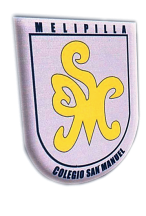                              	Colegio San Manuel		Teléfono: 228311744 – 228317562www.colegiosanmanuel.cl Informe de Desarrollo Personal y Social       Timbre y Firma Profesor (a) Jefe					                             Timbre y Firma Director (a)Fecha: Melipilla,                               	Colegio San Manuel		Teléfono: 228311744 – 228317562www.colegiosanmanuel.cl Informe de Desarrollo Personal y Social       Timbre y Firma Profesor (a) Jefe					                             Timbre y Firma Director (a)Fecha: Melipilla,                               	Colegio San Manuel		Teléfono: 228311744 – 228317562www.colegiosanmanuel.cl Informe de Desarrollo Personal y Social       Timbre y Firma Profesor (a) Jefe					                             Timbre y Firma Director (a)Fecha: Melipilla,                               	Colegio San Manuel		Teléfono: 228311744 – 228317562www.colegiosanmanuel.cl Informe de Desarrollo Personal y Social       Timbre y Firma Profesor (a) Jefe					                             Timbre y Firma Director (a)Fecha: Melipilla,                               	Colegio San Manuel		Teléfono: 228311744 – 228317562www.colegiosanmanuel.cl Informe de Desarrollo Personal y Social       Timbre y Firma Profesor (a) Jefe					                             Timbre y Firma Director (a)Fecha: Melipilla,                               	Colegio San Manuel		Teléfono: 228311744 – 228317562www.colegiosanmanuel.cl Informe de Desarrollo Personal y Social       Timbre y Firma Profesor (a) Jefe					                             Timbre y Firma Director (a)Fecha: Melipilla,                               	Colegio San Manuel		Teléfono: 228311744 – 228317562www.colegiosanmanuel.cl Informe de Desarrollo Personal y Social       Timbre y Firma Profesor (a) Jefe					                             Timbre y Firma Director (a)Fecha: Melipilla,                               	Colegio San Manuel		Teléfono: 228311744 – 228317562www.colegiosanmanuel.cl Informe de Desarrollo Personal y Social       Timbre y Firma Profesor (a) Jefe					                             Timbre y Firma Director (a)Fecha: Melipilla,                               	Colegio San Manuel		Teléfono: 228311744 – 228317562www.colegiosanmanuel.cl Informe de Desarrollo Personal y Social       Timbre y Firma Profesor (a) Jefe					                             Timbre y Firma Director (a)Fecha: Melipilla,                               	Colegio San Manuel		Teléfono: 228311744 – 228317562www.colegiosanmanuel.cl Informe de Desarrollo Personal y Social       Timbre y Firma Profesor (a) Jefe					                             Timbre y Firma Director (a)Fecha: Melipilla,                               	Colegio San Manuel		Teléfono: 228311744 – 228317562www.colegiosanmanuel.cl Informe de Desarrollo Personal y Social       Timbre y Firma Profesor (a) Jefe					                             Timbre y Firma Director (a)Fecha: Melipilla,                               	Colegio San Manuel		Teléfono: 228311744 – 228317562www.colegiosanmanuel.cl Informe de Desarrollo Personal y Social       Timbre y Firma Profesor (a) Jefe					                             Timbre y Firma Director (a)Fecha: Melipilla,                               	Colegio San Manuel		Teléfono: 228311744 – 228317562www.colegiosanmanuel.cl Informe de Desarrollo Personal y Social       Timbre y Firma Profesor (a) Jefe					                             Timbre y Firma Director (a)Fecha: Melipilla,                               	Colegio San Manuel		Teléfono: 228311744 – 228317562www.colegiosanmanuel.cl Informe de Desarrollo Personal y Social       Timbre y Firma Profesor (a) Jefe					                             Timbre y Firma Director (a)Fecha: Melipilla,                               	Colegio San Manuel		Teléfono: 228311744 – 228317562www.colegiosanmanuel.cl Informe de Desarrollo Personal y Social       Timbre y Firma Profesor (a) Jefe					                             Timbre y Firma Director (a)Fecha: Melipilla,                               	Colegio San Manuel		Teléfono: 228311744 – 228317562www.colegiosanmanuel.cl Informe de Desarrollo Personal y Social       Timbre y Firma Profesor (a) Jefe					                             Timbre y Firma Director (a)Fecha: Melipilla,                               	Colegio San Manuel		Teléfono: 228311744 – 228317562www.colegiosanmanuel.cl Informe de Desarrollo Personal y Social       Timbre y Firma Profesor (a) Jefe					                             Timbre y Firma Director (a)Fecha: Melipilla,                               	Colegio San Manuel		Teléfono: 228311744 – 228317562www.colegiosanmanuel.cl Informe de Desarrollo Personal y Social       Timbre y Firma Profesor (a) Jefe					                             Timbre y Firma Director (a)Fecha: Melipilla,                               	Colegio San Manuel		Teléfono: 228311744 – 228317562www.colegiosanmanuel.cl Informe de Desarrollo Personal y Social       Timbre y Firma Profesor (a) Jefe					                             Timbre y Firma Director (a)Fecha: Melipilla,                               	Colegio San Manuel		Teléfono: 228311744 – 228317562www.colegiosanmanuel.cl Informe de Desarrollo Personal y Social       Timbre y Firma Profesor (a) Jefe					                             Timbre y Firma Director (a)Fecha: Melipilla,                               	Colegio San Manuel		Teléfono: 228311744 – 228317562www.colegiosanmanuel.cl Informe de Desarrollo Personal y Social       Timbre y Firma Profesor (a) Jefe					                             Timbre y Firma Director (a)Fecha: Melipilla,                               	Colegio San Manuel		Teléfono: 228311744 – 228317562www.colegiosanmanuel.cl Informe de Desarrollo Personal y Social       Timbre y Firma Profesor (a) Jefe					                             Timbre y Firma Director (a)Fecha: Melipilla,                               	Colegio San Manuel		Teléfono: 228311744 – 228317562www.colegiosanmanuel.cl Informe de Desarrollo Personal y Social       Timbre y Firma Profesor (a) Jefe					                             Timbre y Firma Director (a)Fecha: Melipilla,                               	Colegio San Manuel		Teléfono: 228311744 – 228317562www.colegiosanmanuel.cl Informe de Desarrollo Personal y Social       Timbre y Firma Profesor (a) Jefe					                             Timbre y Firma Director (a)Fecha: Melipilla,                               	Colegio San Manuel		Teléfono: 228311744 – 228317562www.colegiosanmanuel.cl Informe de Desarrollo Personal y Social       Timbre y Firma Profesor (a) Jefe					                             Timbre y Firma Director (a)Fecha: Melipilla,                               	Colegio San Manuel		Teléfono: 228311744 – 228317562www.colegiosanmanuel.cl Informe de Desarrollo Personal y Social       Timbre y Firma Profesor (a) Jefe					                             Timbre y Firma Director (a)Fecha: Melipilla,                               	Colegio San Manuel		Teléfono: 228311744 – 228317562www.colegiosanmanuel.cl Informe de Desarrollo Personal y Social       Timbre y Firma Profesor (a) Jefe					                             Timbre y Firma Director (a)Fecha: Melipilla,                               	Colegio San Manuel		Teléfono: 228311744 – 228317562www.colegiosanmanuel.cl Informe de Desarrollo Personal y Social       Timbre y Firma Profesor (a) Jefe					                             Timbre y Firma Director (a)Fecha: Melipilla,                               	Colegio San Manuel		Teléfono: 228311744 – 228317562www.colegiosanmanuel.cl Informe de Desarrollo Personal y Social       Timbre y Firma Profesor (a) Jefe					                             Timbre y Firma Director (a)Fecha: Melipilla,                               	Colegio San Manuel		Teléfono: 228311744 – 228317562www.colegiosanmanuel.cl Informe de Desarrollo Personal y Social       Timbre y Firma Profesor (a) Jefe					                             Timbre y Firma Director (a)Fecha: Melipilla,                               	Colegio San Manuel		Teléfono: 228311744 – 228317562www.colegiosanmanuel.cl Informe de Desarrollo Personal y Social       Timbre y Firma Profesor (a) Jefe					                             Timbre y Firma Director (a)Fecha: Melipilla,                               	Colegio San Manuel		Teléfono: 228311744 – 228317562www.colegiosanmanuel.cl Informe de Desarrollo Personal y Social       Timbre y Firma Profesor (a) Jefe					                             Timbre y Firma Director (a)Fecha: Melipilla,                               	Colegio San Manuel		Teléfono: 228311744 – 228317562www.colegiosanmanuel.cl Informe de Desarrollo Personal y Social       Timbre y Firma Profesor (a) Jefe					                             Timbre y Firma Director (a)Fecha: Melipilla,                               	Colegio San Manuel		Teléfono: 228311744 – 228317562www.colegiosanmanuel.cl Informe de Desarrollo Personal y Social       Timbre y Firma Profesor (a) Jefe					                             Timbre y Firma Director (a)Fecha: Melipilla,                               	Colegio San Manuel		Teléfono: 228311744 – 228317562www.colegiosanmanuel.cl Informe de Desarrollo Personal y Social       Timbre y Firma Profesor (a) Jefe					                             Timbre y Firma Director (a)Fecha: Melipilla,                               	Colegio San Manuel		Teléfono: 228311744 – 228317562www.colegiosanmanuel.cl Informe de Desarrollo Personal y Social       Timbre y Firma Profesor (a) Jefe					                             Timbre y Firma Director (a)Fecha: Melipilla,                               	Colegio San Manuel		Teléfono: 228311744 – 228317562www.colegiosanmanuel.cl Informe de Desarrollo Personal y Social       Timbre y Firma Profesor (a) Jefe					                             Timbre y Firma Director (a)Fecha: Melipilla,                               	Colegio San Manuel		Teléfono: 228311744 – 228317562www.colegiosanmanuel.cl Informe de Desarrollo Personal y Social       Timbre y Firma Profesor (a) Jefe					                             Timbre y Firma Director (a)Fecha: Melipilla,                               	Colegio San Manuel		Teléfono: 228311744 – 228317562www.colegiosanmanuel.cl Informe de Desarrollo Personal y Social       Timbre y Firma Profesor (a) Jefe					                             Timbre y Firma Director (a)Fecha: Melipilla,                               	Colegio San Manuel		Teléfono: 228311744 – 228317562www.colegiosanmanuel.cl Informe de Desarrollo Personal y Social       Timbre y Firma Profesor (a) Jefe					                             Timbre y Firma Director (a)Fecha: Melipilla,  ÍTEMINSTRUCCIONESALUMNODar clic en “Haga clic aquí para escribir texto”, para escribir el nombre del alumno(a).R.U.T.Dar clic en “Haga clic aquí para escribir texto”, para escribir el R.U.T. del alumno(a).CURSO:Dar clic en “Ingrese Curso” y seleccione el curso correspondiente desde la lista desplegable.TIPO ENSEÑANZA:Por defecto aparece escrito “Enseñanza Media Científico Humanista”, NO HACER NADA.PROFESOR JEFE:Dar clic en “Ingrese Profesor(a) Jefe” y seleccione el nombre correspondiente desde la lista desplegable.ESTABLECIMIENTO:Por defecto aparece escrito “COLEGIO SAN MANUEL”, NO HACER NADAR.B.D.:Por defecto aparece escrito “24675-1”, NO HACER NADADIRECCION:Por defecto aparece escrito “Policarpo Toro N° 1100”, NO HACER NADAAÑO ESCOLAR:Dar clic en “Seleccione Año” y seleccione el año que corresponda desde la lista desplegableVALOR DE EVALUACIÓNDar clic sobre el “valor ya colocado” y seleccione el VALOR correspondiente desde la lista desplegable, POR DEFECTO APARECE EL VALOR “0”OBSERVACIONESPor defecto aparece escrito “Sin observaciones”, puede borrar lo escrito y escribir el texto que desee.FECHA DEL INFORMEPresione sobre la fecha ya escrita y luego sobre el icono  , desde el  calendario desplegado seleccione la fecha que corresponda.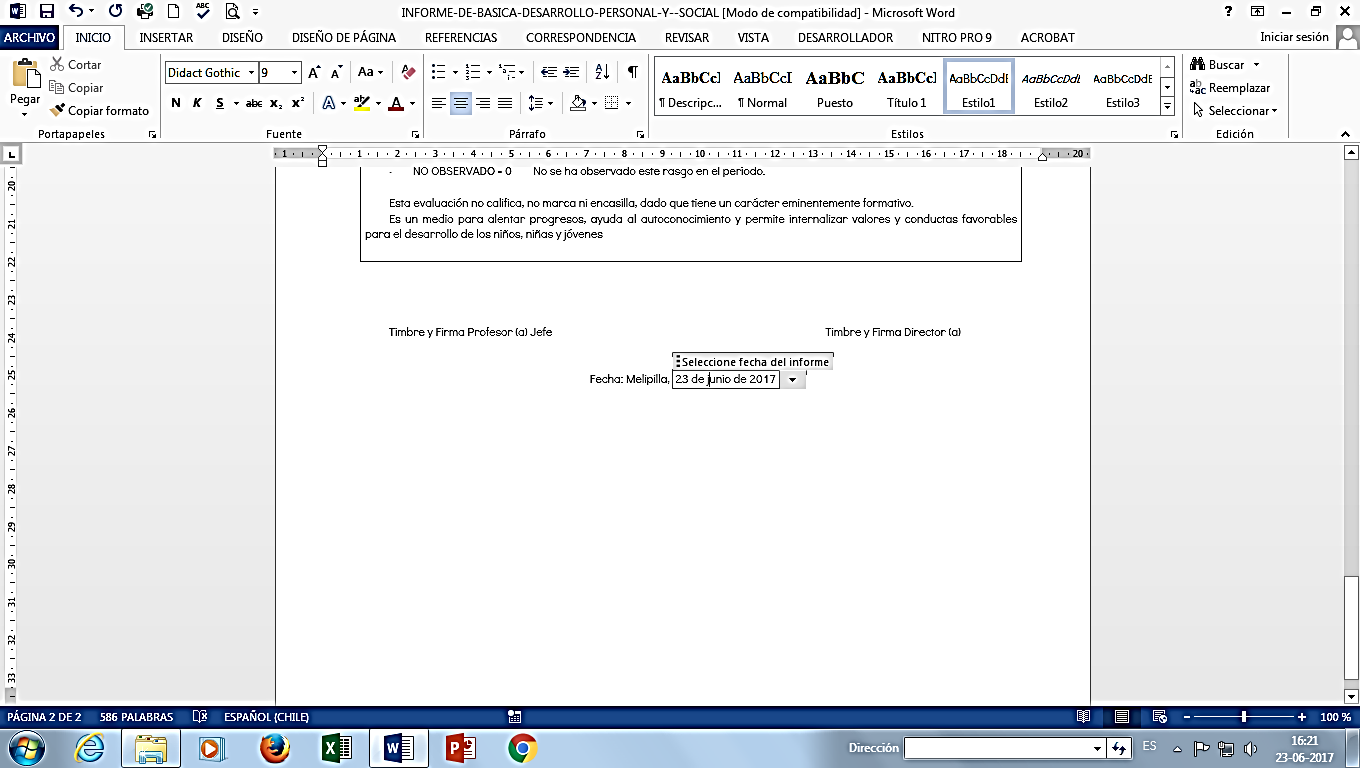 ALUMNO:   	R.U.T.:  CURSO :   TIPO ENSEÑANZA:  Enseñanza Media Científico HumanistaPROFESOR JEFE:   ESTABLECIMIENTO	: COLEGIO SAN MANUELR. B. D		: 24675-1DIRECCION	: Policarpo Toro N° 1100AÑO ESCOLAR	: A.-  ÁREA DE CRECIMIENTO Y AUTOAFIRMACIÓN PERSONAL.I SemII Sem1.- Mantiene hábitos de higiene y salud personal.2.- Cuida la vida, su integridad física y la de los demás.3.- Demuestra confianza en sí mismo, autoestima y sentido positivo de la vida.4.- Manifiesta convicciones e ideas propias reflexivamente y de acuerdo a su edad.B.-  ÁREA DE DESARROLLO DEL PENSAMIENTO.I SemII Sem1.- Demuestra capacidad para conocer, investigar, procesar, sintetizar, organizar y utilizar información.2.- Demuestra habilidad en la resolución de problemas aplicando lo aprendido en las diferentes disciplinas.3.- Es capaz de abordar de manera reflexiva y con una posición crítica y autocrítica, situaciones del ámbito escolar, familiar y social.4.- Planifica, ejecuta y evalúa proyectos y actividades educativas.C.-  ÁREA DE FORMACIÓN ÉTICA.I SemII Sem1.- Manifiesta respeto y aceptación frente a las individualidades de sus compañeros y los miembros de la Comunidad.2.- Ejerce responsablemente grados crecientes de libertad y autonomía personal.3.- Reconoce el diálogo como fuente de superación de diferencias y de acercamiento a la verdad.4.- Realiza actos de generosidad y solidaridad.D.-  ÁREA DE LA PERSONA Y SU ENTORNO.I SemII Sem1.- Respeta normas establecidas en el Manual de Convivencia Escolar.2.- Valora el trabajo como fuente de desarrollo personal, sentido de dignidad, calidad de vida y responsabilidad social.3.- Manifiesta perseverancia, flexibilidad, creatividad y espíritu emprendedor.4.-  Conoce y valora las tradiciones, símbolos, patrimonio territorial y cultural de la nación.E.-  OBSERVACIONESESCALA DE EVALUACIÓN                       SIEMPRE               = 3          Permanencia y continuidad en la demostración del rasgo.	                       CASI SIEMPRE     = 2          La mayor parte de las veces demuestra el logro de este rasgo.	                              A VECE                  = 1          Ocasionalmente, esporádicamente demuestra el logro de este  rasgo.                       NO OBSERVADO = 0          No se ha observado este rasgo en el período.         Esta evaluación no califica, no marca ni encasilla, dado que tiene un carácter eminentemente formativo.         Es un medio para alentar progresos, ayuda al autoconocimiento y permite internalizar valores y conductas favorables para el desarrollo de los niños, niñas y jóvenes.   ALUMNO:   	R.U.T.:  CURSO :   TIPO ENSEÑANZA:  Enseñanza Media Científico HumanistaPROFESOR JEFE:   ESTABLECIMIENTO	: COLEGIO SAN MANUELR. B. D		: 24675-1DIRECCION	: Policarpo Toro N° 1100AÑO ESCOLAR	: A.-  ÁREA DE CRECIMIENTO Y AUTOAFIRMACIÓN PERSONAL.I SemII Sem1.- Mantiene hábitos de higiene y salud personal.2.- Cuida la vida, su integridad física y la de los demás.3.- Demuestra confianza en sí mismo, autoestima y sentido positivo de la vida.4.- Manifiesta convicciones e ideas propias reflexivamente y de acuerdo a su edad.B.-  ÁREA DE DESARROLLO DEL PENSAMIENTO.I SemII Sem1.- Demuestra capacidad para conocer, investigar, procesar, sintetizar, organizar y utilizar información.2.- Demuestra habilidad en la resolución de problemas aplicando lo aprendido en las diferentes disciplinas.3.- Es capaz de abordar de manera reflexiva y con una posición crítica y autocrítica, situaciones del ámbito escolar, familiar y social.4.- Planifica, ejecuta y evalúa proyectos y actividades educativas.C.-  ÁREA DE FORMACIÓN ÉTICA.I SemII Sem1.- Manifiesta respeto y aceptación frente a las individualidades de sus compañeros y los miembros de la Comunidad.2.- Ejerce responsablemente grados crecientes de libertad y autonomía personal.3.- Reconoce el diálogo como fuente de superación de diferencias y de acercamiento a la verdad.4.- Realiza actos de generosidad y solidaridad.D.-  ÁREA DE LA PERSONA Y SU ENTORNO.I SemII Sem1.- Respeta normas establecidas en el Manual de Convivencia Escolar.2.- Valora el trabajo como fuente de desarrollo personal, sentido de dignidad, calidad de vida y responsabilidad social.3.- Manifiesta perseverancia, flexibilidad, creatividad y espíritu emprendedor.4.-  Conoce y valora las tradiciones, símbolos, patrimonio territorial y cultural de la nación.E.-  OBSERVACIONESESCALA DE EVALUACIÓN                       SIEMPRE               = 3          Permanencia y continuidad en la demostración del rasgo.	                       CASI SIEMPRE     = 2          La mayor parte de las veces demuestra el logro de este rasgo.	                              A VECE                  = 1          Ocasionalmente, esporádicamente demuestra el logro de este  rasgo.                       NO OBSERVADO = 0          No se ha observado este rasgo en el período.         Esta evaluación no califica, no marca ni encasilla, dado que tiene un carácter eminentemente formativo.         Es un medio para alentar progresos, ayuda al autoconocimiento y permite internalizar valores y conductas favorables para el desarrollo de los niños, niñas y jóvenes.   ALUMNO:   	R.U.T.:  CURSO :   TIPO ENSEÑANZA:  Enseñanza Media Científico HumanistaPROFESOR JEFE:   ESTABLECIMIENTO	: COLEGIO SAN MANUELR. B. D		: 24675-1DIRECCION	: Policarpo Toro N° 1100AÑO ESCOLAR	: A.-  ÁREA DE CRECIMIENTO Y AUTOAFIRMACIÓN PERSONAL.I SemII Sem1.- Mantiene hábitos de higiene y salud personal.2.- Cuida la vida, su integridad física y la de los demás.3.- Demuestra confianza en sí mismo, autoestima y sentido positivo de la vida.4.- Manifiesta convicciones e ideas propias reflexivamente y de acuerdo a su edad.B.-  ÁREA DE DESARROLLO DEL PENSAMIENTO.I SemII Sem1.- Demuestra capacidad para conocer, investigar, procesar, sintetizar, organizar y utilizar información.2.- Demuestra habilidad en la resolución de problemas aplicando lo aprendido en las diferentes disciplinas.3.- Es capaz de abordar de manera reflexiva y con una posición crítica y autocrítica, situaciones del ámbito escolar, familiar y social.4.- Planifica, ejecuta y evalúa proyectos y actividades educativas.C.-  ÁREA DE FORMACIÓN ÉTICA.I SemII Sem1.- Manifiesta respeto y aceptación frente a las individualidades de sus compañeros y los miembros de la Comunidad.2.- Ejerce responsablemente grados crecientes de libertad y autonomía personal.3.- Reconoce el diálogo como fuente de superación de diferencias y de acercamiento a la verdad.4.- Realiza actos de generosidad y solidaridad.D.-  ÁREA DE LA PERSONA Y SU ENTORNO.I SemII Sem1.- Respeta normas establecidas en el Manual de Convivencia Escolar.2.- Valora el trabajo como fuente de desarrollo personal, sentido de dignidad, calidad de vida y responsabilidad social.3.- Manifiesta perseverancia, flexibilidad, creatividad y espíritu emprendedor.4.-  Conoce y valora las tradiciones, símbolos, patrimonio territorial y cultural de la nación.E.-  OBSERVACIONESESCALA DE EVALUACIÓN                       SIEMPRE               = 3          Permanencia y continuidad en la demostración del rasgo.	                       CASI SIEMPRE     = 2          La mayor parte de las veces demuestra el logro de este rasgo.	                              A VECE                  = 1          Ocasionalmente, esporádicamente demuestra el logro de este  rasgo.                       NO OBSERVADO = 0          No se ha observado este rasgo en el período.         Esta evaluación no califica, no marca ni encasilla, dado que tiene un carácter eminentemente formativo.         Es un medio para alentar progresos, ayuda al autoconocimiento y permite internalizar valores y conductas favorables para el desarrollo de los niños, niñas y jóvenes.   ALUMNO:   	R.U.T.:  CURSO :   TIPO ENSEÑANZA:  Enseñanza Media Científico HumanistaPROFESOR JEFE:   ESTABLECIMIENTO	: COLEGIO SAN MANUELR. B. D		: 24675-1DIRECCION	: Policarpo Toro N° 1100AÑO ESCOLAR	: A.-  ÁREA DE CRECIMIENTO Y AUTOAFIRMACIÓN PERSONAL.I SemII Sem1.- Mantiene hábitos de higiene y salud personal.2.- Cuida la vida, su integridad física y la de los demás.3.- Demuestra confianza en sí mismo, autoestima y sentido positivo de la vida.4.- Manifiesta convicciones e ideas propias reflexivamente y de acuerdo a su edad.B.-  ÁREA DE DESARROLLO DEL PENSAMIENTO.I SemII Sem1.- Demuestra capacidad para conocer, investigar, procesar, sintetizar, organizar y utilizar información.2.- Demuestra habilidad en la resolución de problemas aplicando lo aprendido en las diferentes disciplinas.3.- Es capaz de abordar de manera reflexiva y con una posición crítica y autocrítica, situaciones del ámbito escolar, familiar y social.4.- Planifica, ejecuta y evalúa proyectos y actividades educativas.C.-  ÁREA DE FORMACIÓN ÉTICA.I SemII Sem1.- Manifiesta respeto y aceptación frente a las individualidades de sus compañeros y los miembros de la Comunidad.2.- Ejerce responsablemente grados crecientes de libertad y autonomía personal.3.- Reconoce el diálogo como fuente de superación de diferencias y de acercamiento a la verdad.4.- Realiza actos de generosidad y solidaridad.D.-  ÁREA DE LA PERSONA Y SU ENTORNO.I SemII Sem1.- Respeta normas establecidas en el Manual de Convivencia Escolar.2.- Valora el trabajo como fuente de desarrollo personal, sentido de dignidad, calidad de vida y responsabilidad social.3.- Manifiesta perseverancia, flexibilidad, creatividad y espíritu emprendedor.4.-  Conoce y valora las tradiciones, símbolos, patrimonio territorial y cultural de la nación.E.-  OBSERVACIONESESCALA DE EVALUACIÓN                       SIEMPRE               = 3          Permanencia y continuidad en la demostración del rasgo.	                       CASI SIEMPRE     = 2          La mayor parte de las veces demuestra el logro de este rasgo.	                              A VECE                  = 1          Ocasionalmente, esporádicamente demuestra el logro de este  rasgo.                       NO OBSERVADO = 0          No se ha observado este rasgo en el período.         Esta evaluación no califica, no marca ni encasilla, dado que tiene un carácter eminentemente formativo.         Es un medio para alentar progresos, ayuda al autoconocimiento y permite internalizar valores y conductas favorables para el desarrollo de los niños, niñas y jóvenes.   ALUMNO:   	R.U.T.:  CURSO :   TIPO ENSEÑANZA:  Enseñanza Media Científico HumanistaPROFESOR JEFE:   ESTABLECIMIENTO	: COLEGIO SAN MANUELR. B. D		: 24675-1DIRECCION	: Policarpo Toro N° 1100AÑO ESCOLAR	: A.-  ÁREA DE CRECIMIENTO Y AUTOAFIRMACIÓN PERSONAL.I SemII Sem1.- Mantiene hábitos de higiene y salud personal.2.- Cuida la vida, su integridad física y la de los demás.3.- Demuestra confianza en sí mismo, autoestima y sentido positivo de la vida.4.- Manifiesta convicciones e ideas propias reflexivamente y de acuerdo a su edad.B.-  ÁREA DE DESARROLLO DEL PENSAMIENTO.I SemII Sem1.- Demuestra capacidad para conocer, investigar, procesar, sintetizar, organizar y utilizar información.2.- Demuestra habilidad en la resolución de problemas aplicando lo aprendido en las diferentes disciplinas.3.- Es capaz de abordar de manera reflexiva y con una posición crítica y autocrítica, situaciones del ámbito escolar, familiar y social.4.- Planifica, ejecuta y evalúa proyectos y actividades educativas.C.-  ÁREA DE FORMACIÓN ÉTICA.I SemII Sem1.- Manifiesta respeto y aceptación frente a las individualidades de sus compañeros y los miembros de la Comunidad.2.- Ejerce responsablemente grados crecientes de libertad y autonomía personal.3.- Reconoce el diálogo como fuente de superación de diferencias y de acercamiento a la verdad.4.- Realiza actos de generosidad y solidaridad.D.-  ÁREA DE LA PERSONA Y SU ENTORNO.I SemII Sem1.- Respeta normas establecidas en el Manual de Convivencia Escolar.2.- Valora el trabajo como fuente de desarrollo personal, sentido de dignidad, calidad de vida y responsabilidad social.3.- Manifiesta perseverancia, flexibilidad, creatividad y espíritu emprendedor.4.-  Conoce y valora las tradiciones, símbolos, patrimonio territorial y cultural de la nación.E.-  OBSERVACIONESESCALA DE EVALUACIÓN                       SIEMPRE               = 3          Permanencia y continuidad en la demostración del rasgo.	                       CASI SIEMPRE     = 2          La mayor parte de las veces demuestra el logro de este rasgo.	                              A VECE                  = 1          Ocasionalmente, esporádicamente demuestra el logro de este  rasgo.                       NO OBSERVADO = 0          No se ha observado este rasgo en el período.         Esta evaluación no califica, no marca ni encasilla, dado que tiene un carácter eminentemente formativo.         Es un medio para alentar progresos, ayuda al autoconocimiento y permite internalizar valores y conductas favorables para el desarrollo de los niños, niñas y jóvenes.   ALUMNO:   	R.U.T.:  CURSO :   TIPO ENSEÑANZA:  Enseñanza Media Científico HumanistaPROFESOR JEFE:   ESTABLECIMIENTO	: COLEGIO SAN MANUELR. B. D		: 24675-1DIRECCION	: Policarpo Toro N° 1100AÑO ESCOLAR	: A.-  ÁREA DE CRECIMIENTO Y AUTOAFIRMACIÓN PERSONAL.I SemII Sem1.- Mantiene hábitos de higiene y salud personal.2.- Cuida la vida, su integridad física y la de los demás.3.- Demuestra confianza en sí mismo, autoestima y sentido positivo de la vida.4.- Manifiesta convicciones e ideas propias reflexivamente y de acuerdo a su edad.B.-  ÁREA DE DESARROLLO DEL PENSAMIENTO.I SemII Sem1.- Demuestra capacidad para conocer, investigar, procesar, sintetizar, organizar y utilizar información.2.- Demuestra habilidad en la resolución de problemas aplicando lo aprendido en las diferentes disciplinas.3.- Es capaz de abordar de manera reflexiva y con una posición crítica y autocrítica, situaciones del ámbito escolar, familiar y social.4.- Planifica, ejecuta y evalúa proyectos y actividades educativas.C.-  ÁREA DE FORMACIÓN ÉTICA.I SemII Sem1.- Manifiesta respeto y aceptación frente a las individualidades de sus compañeros y los miembros de la Comunidad.2.- Ejerce responsablemente grados crecientes de libertad y autonomía personal.3.- Reconoce el diálogo como fuente de superación de diferencias y de acercamiento a la verdad.4.- Realiza actos de generosidad y solidaridad.D.-  ÁREA DE LA PERSONA Y SU ENTORNO.I SemII Sem1.- Respeta normas establecidas en el Manual de Convivencia Escolar.2.- Valora el trabajo como fuente de desarrollo personal, sentido de dignidad, calidad de vida y responsabilidad social.3.- Manifiesta perseverancia, flexibilidad, creatividad y espíritu emprendedor.4.-  Conoce y valora las tradiciones, símbolos, patrimonio territorial y cultural de la nación.E.-  OBSERVACIONESESCALA DE EVALUACIÓN                       SIEMPRE               = 3          Permanencia y continuidad en la demostración del rasgo.	                       CASI SIEMPRE     = 2          La mayor parte de las veces demuestra el logro de este rasgo.	                              A VECE                  = 1          Ocasionalmente, esporádicamente demuestra el logro de este  rasgo.                       NO OBSERVADO = 0          No se ha observado este rasgo en el período.         Esta evaluación no califica, no marca ni encasilla, dado que tiene un carácter eminentemente formativo.         Es un medio para alentar progresos, ayuda al autoconocimiento y permite internalizar valores y conductas favorables para el desarrollo de los niños, niñas y jóvenes.   ALUMNO:   	R.U.T.:  CURSO :   TIPO ENSEÑANZA:  Enseñanza Media Científico HumanistaPROFESOR JEFE:   ESTABLECIMIENTO	: COLEGIO SAN MANUELR. B. D		: 24675-1DIRECCION	: Policarpo Toro N° 1100AÑO ESCOLAR	: A.-  ÁREA DE CRECIMIENTO Y AUTOAFIRMACIÓN PERSONAL.I SemII Sem1.- Mantiene hábitos de higiene y salud personal.2.- Cuida la vida, su integridad física y la de los demás.3.- Demuestra confianza en sí mismo, autoestima y sentido positivo de la vida.4.- Manifiesta convicciones e ideas propias reflexivamente y de acuerdo a su edad.B.-  ÁREA DE DESARROLLO DEL PENSAMIENTO.I SemII Sem1.- Demuestra capacidad para conocer, investigar, procesar, sintetizar, organizar y utilizar información.2.- Demuestra habilidad en la resolución de problemas aplicando lo aprendido en las diferentes disciplinas.3.- Es capaz de abordar de manera reflexiva y con una posición crítica y autocrítica, situaciones del ámbito escolar, familiar y social.4.- Planifica, ejecuta y evalúa proyectos y actividades educativas.C.-  ÁREA DE FORMACIÓN ÉTICA.I SemII Sem1.- Manifiesta respeto y aceptación frente a las individualidades de sus compañeros y los miembros de la Comunidad.2.- Ejerce responsablemente grados crecientes de libertad y autonomía personal.3.- Reconoce el diálogo como fuente de superación de diferencias y de acercamiento a la verdad.4.- Realiza actos de generosidad y solidaridad.D.-  ÁREA DE LA PERSONA Y SU ENTORNO.I SemII Sem1.- Respeta normas establecidas en el Manual de Convivencia Escolar.2.- Valora el trabajo como fuente de desarrollo personal, sentido de dignidad, calidad de vida y responsabilidad social.3.- Manifiesta perseverancia, flexibilidad, creatividad y espíritu emprendedor.4.-  Conoce y valora las tradiciones, símbolos, patrimonio territorial y cultural de la nación.E.-  OBSERVACIONESESCALA DE EVALUACIÓN                       SIEMPRE               = 3          Permanencia y continuidad en la demostración del rasgo.	                       CASI SIEMPRE     = 2          La mayor parte de las veces demuestra el logro de este rasgo.	                              A VECE                  = 1          Ocasionalmente, esporádicamente demuestra el logro de este  rasgo.                       NO OBSERVADO = 0          No se ha observado este rasgo en el período.         Esta evaluación no califica, no marca ni encasilla, dado que tiene un carácter eminentemente formativo.         Es un medio para alentar progresos, ayuda al autoconocimiento y permite internalizar valores y conductas favorables para el desarrollo de los niños, niñas y jóvenes.   ALUMNO:   	R.U.T.:  CURSO :   TIPO ENSEÑANZA:  Enseñanza Media Científico HumanistaPROFESOR JEFE:   ESTABLECIMIENTO	: COLEGIO SAN MANUELR. B. D		: 24675-1DIRECCION	: Policarpo Toro N° 1100AÑO ESCOLAR	: A.-  ÁREA DE CRECIMIENTO Y AUTOAFIRMACIÓN PERSONAL.I SemII Sem1.- Mantiene hábitos de higiene y salud personal.2.- Cuida la vida, su integridad física y la de los demás.3.- Demuestra confianza en sí mismo, autoestima y sentido positivo de la vida.4.- Manifiesta convicciones e ideas propias reflexivamente y de acuerdo a su edad.B.-  ÁREA DE DESARROLLO DEL PENSAMIENTO.I SemII Sem1.- Demuestra capacidad para conocer, investigar, procesar, sintetizar, organizar y utilizar información.2.- Demuestra habilidad en la resolución de problemas aplicando lo aprendido en las diferentes disciplinas.3.- Es capaz de abordar de manera reflexiva y con una posición crítica y autocrítica, situaciones del ámbito escolar, familiar y social.4.- Planifica, ejecuta y evalúa proyectos y actividades educativas.C.-  ÁREA DE FORMACIÓN ÉTICA.I SemII Sem1.- Manifiesta respeto y aceptación frente a las individualidades de sus compañeros y los miembros de la Comunidad.2.- Ejerce responsablemente grados crecientes de libertad y autonomía personal.3.- Reconoce el diálogo como fuente de superación de diferencias y de acercamiento a la verdad.4.- Realiza actos de generosidad y solidaridad.D.-  ÁREA DE LA PERSONA Y SU ENTORNO.I SemII Sem1.- Respeta normas establecidas en el Manual de Convivencia Escolar.2.- Valora el trabajo como fuente de desarrollo personal, sentido de dignidad, calidad de vida y responsabilidad social.3.- Manifiesta perseverancia, flexibilidad, creatividad y espíritu emprendedor.4.-  Conoce y valora las tradiciones, símbolos, patrimonio territorial y cultural de la nación.E.-  OBSERVACIONESESCALA DE EVALUACIÓN                       SIEMPRE               = 3          Permanencia y continuidad en la demostración del rasgo.	                       CASI SIEMPRE     = 2          La mayor parte de las veces demuestra el logro de este rasgo.	                              A VECE                  = 1          Ocasionalmente, esporádicamente demuestra el logro de este  rasgo.                       NO OBSERVADO = 0          No se ha observado este rasgo en el período.         Esta evaluación no califica, no marca ni encasilla, dado que tiene un carácter eminentemente formativo.         Es un medio para alentar progresos, ayuda al autoconocimiento y permite internalizar valores y conductas favorables para el desarrollo de los niños, niñas y jóvenes.   ALUMNO:   	R.U.T.:  CURSO :   TIPO ENSEÑANZA:  Enseñanza Media Científico HumanistaPROFESOR JEFE:   ESTABLECIMIENTO	: COLEGIO SAN MANUELR. B. D		: 24675-1DIRECCION	: Policarpo Toro N° 1100AÑO ESCOLAR	: A.-  ÁREA DE CRECIMIENTO Y AUTOAFIRMACIÓN PERSONAL.I SemII Sem1.- Mantiene hábitos de higiene y salud personal.2.- Cuida la vida, su integridad física y la de los demás.3.- Demuestra confianza en sí mismo, autoestima y sentido positivo de la vida.4.- Manifiesta convicciones e ideas propias reflexivamente y de acuerdo a su edad.B.-  ÁREA DE DESARROLLO DEL PENSAMIENTO.I SemII Sem1.- Demuestra capacidad para conocer, investigar, procesar, sintetizar, organizar y utilizar información.2.- Demuestra habilidad en la resolución de problemas aplicando lo aprendido en las diferentes disciplinas.3.- Es capaz de abordar de manera reflexiva y con una posición crítica y autocrítica, situaciones del ámbito escolar, familiar y social.4.- Planifica, ejecuta y evalúa proyectos y actividades educativas.C.-  ÁREA DE FORMACIÓN ÉTICA.I SemII Sem1.- Manifiesta respeto y aceptación frente a las individualidades de sus compañeros y los miembros de la Comunidad.2.- Ejerce responsablemente grados crecientes de libertad y autonomía personal.3.- Reconoce el diálogo como fuente de superación de diferencias y de acercamiento a la verdad.4.- Realiza actos de generosidad y solidaridad.D.-  ÁREA DE LA PERSONA Y SU ENTORNO.I SemII Sem1.- Respeta normas establecidas en el Manual de Convivencia Escolar.2.- Valora el trabajo como fuente de desarrollo personal, sentido de dignidad, calidad de vida y responsabilidad social.3.- Manifiesta perseverancia, flexibilidad, creatividad y espíritu emprendedor.4.-  Conoce y valora las tradiciones, símbolos, patrimonio territorial y cultural de la nación.E.-  OBSERVACIONESESCALA DE EVALUACIÓN                       SIEMPRE               = 3          Permanencia y continuidad en la demostración del rasgo.	                       CASI SIEMPRE     = 2          La mayor parte de las veces demuestra el logro de este rasgo.	                              A VECE                  = 1          Ocasionalmente, esporádicamente demuestra el logro de este  rasgo.                       NO OBSERVADO = 0          No se ha observado este rasgo en el período.         Esta evaluación no califica, no marca ni encasilla, dado que tiene un carácter eminentemente formativo.         Es un medio para alentar progresos, ayuda al autoconocimiento y permite internalizar valores y conductas favorables para el desarrollo de los niños, niñas y jóvenes.   ALUMNO:   	R.U.T.:  CURSO :   TIPO ENSEÑANZA:  Enseñanza Media Científico HumanistaPROFESOR JEFE:   ESTABLECIMIENTO	: COLEGIO SAN MANUELR. B. D		: 24675-1DIRECCION	: Policarpo Toro N° 1100AÑO ESCOLAR	: A.-  ÁREA DE CRECIMIENTO Y AUTOAFIRMACIÓN PERSONAL.I SemII Sem1.- Mantiene hábitos de higiene y salud personal.2.- Cuida la vida, su integridad física y la de los demás.3.- Demuestra confianza en sí mismo, autoestima y sentido positivo de la vida.4.- Manifiesta convicciones e ideas propias reflexivamente y de acuerdo a su edad.B.-  ÁREA DE DESARROLLO DEL PENSAMIENTO.I SemII Sem1.- Demuestra capacidad para conocer, investigar, procesar, sintetizar, organizar y utilizar información.2.- Demuestra habilidad en la resolución de problemas aplicando lo aprendido en las diferentes disciplinas.3.- Es capaz de abordar de manera reflexiva y con una posición crítica y autocrítica, situaciones del ámbito escolar, familiar y social.4.- Planifica, ejecuta y evalúa proyectos y actividades educativas.C.-  ÁREA DE FORMACIÓN ÉTICA.I SemII Sem1.- Manifiesta respeto y aceptación frente a las individualidades de sus compañeros y los miembros de la Comunidad.2.- Ejerce responsablemente grados crecientes de libertad y autonomía personal.3.- Reconoce el diálogo como fuente de superación de diferencias y de acercamiento a la verdad.4.- Realiza actos de generosidad y solidaridad.D.-  ÁREA DE LA PERSONA Y SU ENTORNO.I SemII Sem1.- Respeta normas establecidas en el Manual de Convivencia Escolar.2.- Valora el trabajo como fuente de desarrollo personal, sentido de dignidad, calidad de vida y responsabilidad social.3.- Manifiesta perseverancia, flexibilidad, creatividad y espíritu emprendedor.4.-  Conoce y valora las tradiciones, símbolos, patrimonio territorial y cultural de la nación.E.-  OBSERVACIONESESCALA DE EVALUACIÓN                       SIEMPRE               = 3          Permanencia y continuidad en la demostración del rasgo.	                       CASI SIEMPRE     = 2          La mayor parte de las veces demuestra el logro de este rasgo.	                              A VECE                  = 1          Ocasionalmente, esporádicamente demuestra el logro de este  rasgo.                       NO OBSERVADO = 0          No se ha observado este rasgo en el período.         Esta evaluación no califica, no marca ni encasilla, dado que tiene un carácter eminentemente formativo.         Es un medio para alentar progresos, ayuda al autoconocimiento y permite internalizar valores y conductas favorables para el desarrollo de los niños, niñas y jóvenes.   ALUMNO:   	R.U.T.:  CURSO :   TIPO ENSEÑANZA:  Enseñanza Media Científico HumanistaPROFESOR JEFE:   ESTABLECIMIENTO	: COLEGIO SAN MANUELR. B. D		: 24675-1DIRECCION	: Policarpo Toro N° 1100AÑO ESCOLAR	: A.-  ÁREA DE CRECIMIENTO Y AUTOAFIRMACIÓN PERSONAL.I SemII Sem1.- Mantiene hábitos de higiene y salud personal.2.- Cuida la vida, su integridad física y la de los demás.3.- Demuestra confianza en sí mismo, autoestima y sentido positivo de la vida.4.- Manifiesta convicciones e ideas propias reflexivamente y de acuerdo a su edad.B.-  ÁREA DE DESARROLLO DEL PENSAMIENTO.I SemII Sem1.- Demuestra capacidad para conocer, investigar, procesar, sintetizar, organizar y utilizar información.2.- Demuestra habilidad en la resolución de problemas aplicando lo aprendido en las diferentes disciplinas.3.- Es capaz de abordar de manera reflexiva y con una posición crítica y autocrítica, situaciones del ámbito escolar, familiar y social.4.- Planifica, ejecuta y evalúa proyectos y actividades educativas.C.-  ÁREA DE FORMACIÓN ÉTICA.I SemII Sem1.- Manifiesta respeto y aceptación frente a las individualidades de sus compañeros y los miembros de la Comunidad.2.- Ejerce responsablemente grados crecientes de libertad y autonomía personal.3.- Reconoce el diálogo como fuente de superación de diferencias y de acercamiento a la verdad.4.- Realiza actos de generosidad y solidaridad.D.-  ÁREA DE LA PERSONA Y SU ENTORNO.I SemII Sem1.- Respeta normas establecidas en el Manual de Convivencia Escolar.2.- Valora el trabajo como fuente de desarrollo personal, sentido de dignidad, calidad de vida y responsabilidad social.3.- Manifiesta perseverancia, flexibilidad, creatividad y espíritu emprendedor.4.-  Conoce y valora las tradiciones, símbolos, patrimonio territorial y cultural de la nación.E.-  OBSERVACIONESESCALA DE EVALUACIÓN                       SIEMPRE               = 3          Permanencia y continuidad en la demostración del rasgo.	                       CASI SIEMPRE     = 2          La mayor parte de las veces demuestra el logro de este rasgo.	                              A VECE                  = 1          Ocasionalmente, esporádicamente demuestra el logro de este  rasgo.                       NO OBSERVADO = 0          No se ha observado este rasgo en el período.         Esta evaluación no califica, no marca ni encasilla, dado que tiene un carácter eminentemente formativo.         Es un medio para alentar progresos, ayuda al autoconocimiento y permite internalizar valores y conductas favorables para el desarrollo de los niños, niñas y jóvenes.   ALUMNO:   	R.U.T.:  CURSO :   TIPO ENSEÑANZA:  Enseñanza Media Científico HumanistaPROFESOR JEFE:   ESTABLECIMIENTO	: COLEGIO SAN MANUELR. B. D		: 24675-1DIRECCION	: Policarpo Toro N° 1100AÑO ESCOLAR	: A.-  ÁREA DE CRECIMIENTO Y AUTOAFIRMACIÓN PERSONAL.I SemII Sem1.- Mantiene hábitos de higiene y salud personal.2.- Cuida la vida, su integridad física y la de los demás.3.- Demuestra confianza en sí mismo, autoestima y sentido positivo de la vida.4.- Manifiesta convicciones e ideas propias reflexivamente y de acuerdo a su edad.B.-  ÁREA DE DESARROLLO DEL PENSAMIENTO.I SemII Sem1.- Demuestra capacidad para conocer, investigar, procesar, sintetizar, organizar y utilizar información.2.- Demuestra habilidad en la resolución de problemas aplicando lo aprendido en las diferentes disciplinas.3.- Es capaz de abordar de manera reflexiva y con una posición crítica y autocrítica, situaciones del ámbito escolar, familiar y social.4.- Planifica, ejecuta y evalúa proyectos y actividades educativas.C.-  ÁREA DE FORMACIÓN ÉTICA.I SemII Sem1.- Manifiesta respeto y aceptación frente a las individualidades de sus compañeros y los miembros de la Comunidad.2.- Ejerce responsablemente grados crecientes de libertad y autonomía personal.3.- Reconoce el diálogo como fuente de superación de diferencias y de acercamiento a la verdad.4.- Realiza actos de generosidad y solidaridad.D.-  ÁREA DE LA PERSONA Y SU ENTORNO.I SemII Sem1.- Respeta normas establecidas en el Manual de Convivencia Escolar.2.- Valora el trabajo como fuente de desarrollo personal, sentido de dignidad, calidad de vida y responsabilidad social.3.- Manifiesta perseverancia, flexibilidad, creatividad y espíritu emprendedor.4.-  Conoce y valora las tradiciones, símbolos, patrimonio territorial y cultural de la nación.E.-  OBSERVACIONESESCALA DE EVALUACIÓN                       SIEMPRE               = 3          Permanencia y continuidad en la demostración del rasgo.	                       CASI SIEMPRE     = 2          La mayor parte de las veces demuestra el logro de este rasgo.	                              A VECE                  = 1          Ocasionalmente, esporádicamente demuestra el logro de este  rasgo.                       NO OBSERVADO = 0          No se ha observado este rasgo en el período.         Esta evaluación no califica, no marca ni encasilla, dado que tiene un carácter eminentemente formativo.         Es un medio para alentar progresos, ayuda al autoconocimiento y permite internalizar valores y conductas favorables para el desarrollo de los niños, niñas y jóvenes.   ALUMNO:   	R.U.T.:  CURSO :   TIPO ENSEÑANZA:  Enseñanza Media Científico HumanistaPROFESOR JEFE:   ESTABLECIMIENTO	: COLEGIO SAN MANUELR. B. D		: 24675-1DIRECCION	: Policarpo Toro N° 1100AÑO ESCOLAR	: A.-  ÁREA DE CRECIMIENTO Y AUTOAFIRMACIÓN PERSONAL.I SemII Sem1.- Mantiene hábitos de higiene y salud personal.2.- Cuida la vida, su integridad física y la de los demás.3.- Demuestra confianza en sí mismo, autoestima y sentido positivo de la vida.4.- Manifiesta convicciones e ideas propias reflexivamente y de acuerdo a su edad.B.-  ÁREA DE DESARROLLO DEL PENSAMIENTO.I SemII Sem1.- Demuestra capacidad para conocer, investigar, procesar, sintetizar, organizar y utilizar información.2.- Demuestra habilidad en la resolución de problemas aplicando lo aprendido en las diferentes disciplinas.3.- Es capaz de abordar de manera reflexiva y con una posición crítica y autocrítica, situaciones del ámbito escolar, familiar y social.4.- Planifica, ejecuta y evalúa proyectos y actividades educativas.C.-  ÁREA DE FORMACIÓN ÉTICA.I SemII Sem1.- Manifiesta respeto y aceptación frente a las individualidades de sus compañeros y los miembros de la Comunidad.2.- Ejerce responsablemente grados crecientes de libertad y autonomía personal.3.- Reconoce el diálogo como fuente de superación de diferencias y de acercamiento a la verdad.4.- Realiza actos de generosidad y solidaridad.D.-  ÁREA DE LA PERSONA Y SU ENTORNO.I SemII Sem1.- Respeta normas establecidas en el Manual de Convivencia Escolar.2.- Valora el trabajo como fuente de desarrollo personal, sentido de dignidad, calidad de vida y responsabilidad social.3.- Manifiesta perseverancia, flexibilidad, creatividad y espíritu emprendedor.4.-  Conoce y valora las tradiciones, símbolos, patrimonio territorial y cultural de la nación.E.-  OBSERVACIONESESCALA DE EVALUACIÓN                       SIEMPRE               = 3          Permanencia y continuidad en la demostración del rasgo.	                       CASI SIEMPRE     = 2          La mayor parte de las veces demuestra el logro de este rasgo.	                              A VECE                  = 1          Ocasionalmente, esporádicamente demuestra el logro de este  rasgo.                       NO OBSERVADO = 0          No se ha observado este rasgo en el período.         Esta evaluación no califica, no marca ni encasilla, dado que tiene un carácter eminentemente formativo.         Es un medio para alentar progresos, ayuda al autoconocimiento y permite internalizar valores y conductas favorables para el desarrollo de los niños, niñas y jóvenes.   ALUMNO:   	R.U.T.:  CURSO :   TIPO ENSEÑANZA:  Enseñanza Media Científico HumanistaPROFESOR JEFE:   ESTABLECIMIENTO	: COLEGIO SAN MANUELR. B. D		: 24675-1DIRECCION	: Policarpo Toro N° 1100AÑO ESCOLAR	: A.-  ÁREA DE CRECIMIENTO Y AUTOAFIRMACIÓN PERSONAL.I SemII Sem1.- Mantiene hábitos de higiene y salud personal.2.- Cuida la vida, su integridad física y la de los demás.3.- Demuestra confianza en sí mismo, autoestima y sentido positivo de la vida.4.- Manifiesta convicciones e ideas propias reflexivamente y de acuerdo a su edad.B.-  ÁREA DE DESARROLLO DEL PENSAMIENTO.I SemII Sem1.- Demuestra capacidad para conocer, investigar, procesar, sintetizar, organizar y utilizar información.2.- Demuestra habilidad en la resolución de problemas aplicando lo aprendido en las diferentes disciplinas.3.- Es capaz de abordar de manera reflexiva y con una posición crítica y autocrítica, situaciones del ámbito escolar, familiar y social.4.- Planifica, ejecuta y evalúa proyectos y actividades educativas.C.-  ÁREA DE FORMACIÓN ÉTICA.I SemII Sem1.- Manifiesta respeto y aceptación frente a las individualidades de sus compañeros y los miembros de la Comunidad.2.- Ejerce responsablemente grados crecientes de libertad y autonomía personal.3.- Reconoce el diálogo como fuente de superación de diferencias y de acercamiento a la verdad.4.- Realiza actos de generosidad y solidaridad.D.-  ÁREA DE LA PERSONA Y SU ENTORNO.I SemII Sem1.- Respeta normas establecidas en el Manual de Convivencia Escolar.2.- Valora el trabajo como fuente de desarrollo personal, sentido de dignidad, calidad de vida y responsabilidad social.3.- Manifiesta perseverancia, flexibilidad, creatividad y espíritu emprendedor.4.-  Conoce y valora las tradiciones, símbolos, patrimonio territorial y cultural de la nación.E.-  OBSERVACIONESESCALA DE EVALUACIÓN                       SIEMPRE               = 3          Permanencia y continuidad en la demostración del rasgo.	                       CASI SIEMPRE     = 2          La mayor parte de las veces demuestra el logro de este rasgo.	                              A VECE                  = 1          Ocasionalmente, esporádicamente demuestra el logro de este  rasgo.                       NO OBSERVADO = 0          No se ha observado este rasgo en el período.         Esta evaluación no califica, no marca ni encasilla, dado que tiene un carácter eminentemente formativo.         Es un medio para alentar progresos, ayuda al autoconocimiento y permite internalizar valores y conductas favorables para el desarrollo de los niños, niñas y jóvenes.   ALUMNO:   	R.U.T.:  CURSO :   TIPO ENSEÑANZA:  Enseñanza Media Científico HumanistaPROFESOR JEFE:   ESTABLECIMIENTO	: COLEGIO SAN MANUELR. B. D		: 24675-1DIRECCION	: Policarpo Toro N° 1100AÑO ESCOLAR	: A.-  ÁREA DE CRECIMIENTO Y AUTOAFIRMACIÓN PERSONAL.I SemII Sem1.- Mantiene hábitos de higiene y salud personal.2.- Cuida la vida, su integridad física y la de los demás.3.- Demuestra confianza en sí mismo, autoestima y sentido positivo de la vida.4.- Manifiesta convicciones e ideas propias reflexivamente y de acuerdo a su edad.B.-  ÁREA DE DESARROLLO DEL PENSAMIENTO.I SemII Sem1.- Demuestra capacidad para conocer, investigar, procesar, sintetizar, organizar y utilizar información.2.- Demuestra habilidad en la resolución de problemas aplicando lo aprendido en las diferentes disciplinas.3.- Es capaz de abordar de manera reflexiva y con una posición crítica y autocrítica, situaciones del ámbito escolar, familiar y social.4.- Planifica, ejecuta y evalúa proyectos y actividades educativas.C.-  ÁREA DE FORMACIÓN ÉTICA.I SemII Sem1.- Manifiesta respeto y aceptación frente a las individualidades de sus compañeros y los miembros de la Comunidad.2.- Ejerce responsablemente grados crecientes de libertad y autonomía personal.3.- Reconoce el diálogo como fuente de superación de diferencias y de acercamiento a la verdad.4.- Realiza actos de generosidad y solidaridad.D.-  ÁREA DE LA PERSONA Y SU ENTORNO.I SemII Sem1.- Respeta normas establecidas en el Manual de Convivencia Escolar.2.- Valora el trabajo como fuente de desarrollo personal, sentido de dignidad, calidad de vida y responsabilidad social.3.- Manifiesta perseverancia, flexibilidad, creatividad y espíritu emprendedor.4.-  Conoce y valora las tradiciones, símbolos, patrimonio territorial y cultural de la nación.E.-  OBSERVACIONESESCALA DE EVALUACIÓN                       SIEMPRE               = 3          Permanencia y continuidad en la demostración del rasgo.	                       CASI SIEMPRE     = 2          La mayor parte de las veces demuestra el logro de este rasgo.	                              A VECE                  = 1          Ocasionalmente, esporádicamente demuestra el logro de este  rasgo.                       NO OBSERVADO = 0          No se ha observado este rasgo en el período.         Esta evaluación no califica, no marca ni encasilla, dado que tiene un carácter eminentemente formativo.         Es un medio para alentar progresos, ayuda al autoconocimiento y permite internalizar valores y conductas favorables para el desarrollo de los niños, niñas y jóvenes.   ALUMNO:   	R.U.T.:  CURSO :   TIPO ENSEÑANZA:  Enseñanza Media Científico HumanistaPROFESOR JEFE:   ESTABLECIMIENTO	: COLEGIO SAN MANUELR. B. D		: 24675-1DIRECCION	: Policarpo Toro N° 1100AÑO ESCOLAR	: A.-  ÁREA DE CRECIMIENTO Y AUTOAFIRMACIÓN PERSONAL.I SemII Sem1.- Mantiene hábitos de higiene y salud personal.2.- Cuida la vida, su integridad física y la de los demás.3.- Demuestra confianza en sí mismo, autoestima y sentido positivo de la vida.4.- Manifiesta convicciones e ideas propias reflexivamente y de acuerdo a su edad.B.-  ÁREA DE DESARROLLO DEL PENSAMIENTO.I SemII Sem1.- Demuestra capacidad para conocer, investigar, procesar, sintetizar, organizar y utilizar información.2.- Demuestra habilidad en la resolución de problemas aplicando lo aprendido en las diferentes disciplinas.3.- Es capaz de abordar de manera reflexiva y con una posición crítica y autocrítica, situaciones del ámbito escolar, familiar y social.4.- Planifica, ejecuta y evalúa proyectos y actividades educativas.C.-  ÁREA DE FORMACIÓN ÉTICA.I SemII Sem1.- Manifiesta respeto y aceptación frente a las individualidades de sus compañeros y los miembros de la Comunidad.2.- Ejerce responsablemente grados crecientes de libertad y autonomía personal.3.- Reconoce el diálogo como fuente de superación de diferencias y de acercamiento a la verdad.4.- Realiza actos de generosidad y solidaridad.D.-  ÁREA DE LA PERSONA Y SU ENTORNO.I SemII Sem1.- Respeta normas establecidas en el Manual de Convivencia Escolar.2.- Valora el trabajo como fuente de desarrollo personal, sentido de dignidad, calidad de vida y responsabilidad social.3.- Manifiesta perseverancia, flexibilidad, creatividad y espíritu emprendedor.4.-  Conoce y valora las tradiciones, símbolos, patrimonio territorial y cultural de la nación.E.-  OBSERVACIONESESCALA DE EVALUACIÓN                       SIEMPRE               = 3          Permanencia y continuidad en la demostración del rasgo.	                       CASI SIEMPRE     = 2          La mayor parte de las veces demuestra el logro de este rasgo.	                              A VECE                  = 1          Ocasionalmente, esporádicamente demuestra el logro de este  rasgo.                       NO OBSERVADO = 0          No se ha observado este rasgo en el período.         Esta evaluación no califica, no marca ni encasilla, dado que tiene un carácter eminentemente formativo.         Es un medio para alentar progresos, ayuda al autoconocimiento y permite internalizar valores y conductas favorables para el desarrollo de los niños, niñas y jóvenes.   ALUMNO:   	R.U.T.:  CURSO :   TIPO ENSEÑANZA:  Enseñanza Media Científico HumanistaPROFESOR JEFE:   ESTABLECIMIENTO	: COLEGIO SAN MANUELR. B. D		: 24675-1DIRECCION	: Policarpo Toro N° 1100AÑO ESCOLAR	: A.-  ÁREA DE CRECIMIENTO Y AUTOAFIRMACIÓN PERSONAL.I SemII Sem1.- Mantiene hábitos de higiene y salud personal.2.- Cuida la vida, su integridad física y la de los demás.3.- Demuestra confianza en sí mismo, autoestima y sentido positivo de la vida.4.- Manifiesta convicciones e ideas propias reflexivamente y de acuerdo a su edad.B.-  ÁREA DE DESARROLLO DEL PENSAMIENTO.I SemII Sem1.- Demuestra capacidad para conocer, investigar, procesar, sintetizar, organizar y utilizar información.2.- Demuestra habilidad en la resolución de problemas aplicando lo aprendido en las diferentes disciplinas.3.- Es capaz de abordar de manera reflexiva y con una posición crítica y autocrítica, situaciones del ámbito escolar, familiar y social.4.- Planifica, ejecuta y evalúa proyectos y actividades educativas.C.-  ÁREA DE FORMACIÓN ÉTICA.I SemII Sem1.- Manifiesta respeto y aceptación frente a las individualidades de sus compañeros y los miembros de la Comunidad.2.- Ejerce responsablemente grados crecientes de libertad y autonomía personal.3.- Reconoce el diálogo como fuente de superación de diferencias y de acercamiento a la verdad.4.- Realiza actos de generosidad y solidaridad.D.-  ÁREA DE LA PERSONA Y SU ENTORNO.I SemII Sem1.- Respeta normas establecidas en el Manual de Convivencia Escolar.2.- Valora el trabajo como fuente de desarrollo personal, sentido de dignidad, calidad de vida y responsabilidad social.3.- Manifiesta perseverancia, flexibilidad, creatividad y espíritu emprendedor.4.-  Conoce y valora las tradiciones, símbolos, patrimonio territorial y cultural de la nación.E.-  OBSERVACIONESESCALA DE EVALUACIÓN                       SIEMPRE               = 3          Permanencia y continuidad en la demostración del rasgo.	                       CASI SIEMPRE     = 2          La mayor parte de las veces demuestra el logro de este rasgo.	                              A VECE                  = 1          Ocasionalmente, esporádicamente demuestra el logro de este  rasgo.                       NO OBSERVADO = 0          No se ha observado este rasgo en el período.         Esta evaluación no califica, no marca ni encasilla, dado que tiene un carácter eminentemente formativo.         Es un medio para alentar progresos, ayuda al autoconocimiento y permite internalizar valores y conductas favorables para el desarrollo de los niños, niñas y jóvenes.   ALUMNO:   	R.U.T.:  CURSO :   TIPO ENSEÑANZA:  Enseñanza Media Científico HumanistaPROFESOR JEFE:   ESTABLECIMIENTO	: COLEGIO SAN MANUELR. B. D		: 24675-1DIRECCION	: Policarpo Toro N° 1100AÑO ESCOLAR	: A.-  ÁREA DE CRECIMIENTO Y AUTOAFIRMACIÓN PERSONAL.I SemII Sem1.- Mantiene hábitos de higiene y salud personal.2.- Cuida la vida, su integridad física y la de los demás.3.- Demuestra confianza en sí mismo, autoestima y sentido positivo de la vida.4.- Manifiesta convicciones e ideas propias reflexivamente y de acuerdo a su edad.B.-  ÁREA DE DESARROLLO DEL PENSAMIENTO.I SemII Sem1.- Demuestra capacidad para conocer, investigar, procesar, sintetizar, organizar y utilizar información.2.- Demuestra habilidad en la resolución de problemas aplicando lo aprendido en las diferentes disciplinas.3.- Es capaz de abordar de manera reflexiva y con una posición crítica y autocrítica, situaciones del ámbito escolar, familiar y social.4.- Planifica, ejecuta y evalúa proyectos y actividades educativas.C.-  ÁREA DE FORMACIÓN ÉTICA.I SemII Sem1.- Manifiesta respeto y aceptación frente a las individualidades de sus compañeros y los miembros de la Comunidad.2.- Ejerce responsablemente grados crecientes de libertad y autonomía personal.3.- Reconoce el diálogo como fuente de superación de diferencias y de acercamiento a la verdad.4.- Realiza actos de generosidad y solidaridad.D.-  ÁREA DE LA PERSONA Y SU ENTORNO.I SemII Sem1.- Respeta normas establecidas en el Manual de Convivencia Escolar.2.- Valora el trabajo como fuente de desarrollo personal, sentido de dignidad, calidad de vida y responsabilidad social.3.- Manifiesta perseverancia, flexibilidad, creatividad y espíritu emprendedor.4.-  Conoce y valora las tradiciones, símbolos, patrimonio territorial y cultural de la nación.E.-  OBSERVACIONESESCALA DE EVALUACIÓN                       SIEMPRE               = 3          Permanencia y continuidad en la demostración del rasgo.	                       CASI SIEMPRE     = 2          La mayor parte de las veces demuestra el logro de este rasgo.	                              A VECE                  = 1          Ocasionalmente, esporádicamente demuestra el logro de este  rasgo.                       NO OBSERVADO = 0          No se ha observado este rasgo en el período.         Esta evaluación no califica, no marca ni encasilla, dado que tiene un carácter eminentemente formativo.         Es un medio para alentar progresos, ayuda al autoconocimiento y permite internalizar valores y conductas favorables para el desarrollo de los niños, niñas y jóvenes.   ALUMNO:   	R.U.T.:  CURSO :   TIPO ENSEÑANZA:  Enseñanza Media Científico HumanistaPROFESOR JEFE:   ESTABLECIMIENTO	: COLEGIO SAN MANUELR. B. D		: 24675-1DIRECCION	: Policarpo Toro N° 1100AÑO ESCOLAR	: A.-  ÁREA DE CRECIMIENTO Y AUTOAFIRMACIÓN PERSONAL.I SemII Sem1.- Mantiene hábitos de higiene y salud personal.2.- Cuida la vida, su integridad física y la de los demás.3.- Demuestra confianza en sí mismo, autoestima y sentido positivo de la vida.4.- Manifiesta convicciones e ideas propias reflexivamente y de acuerdo a su edad.B.-  ÁREA DE DESARROLLO DEL PENSAMIENTO.I SemII Sem1.- Demuestra capacidad para conocer, investigar, procesar, sintetizar, organizar y utilizar información.2.- Demuestra habilidad en la resolución de problemas aplicando lo aprendido en las diferentes disciplinas.3.- Es capaz de abordar de manera reflexiva y con una posición crítica y autocrítica, situaciones del ámbito escolar, familiar y social.4.- Planifica, ejecuta y evalúa proyectos y actividades educativas.C.-  ÁREA DE FORMACIÓN ÉTICA.I SemII Sem1.- Manifiesta respeto y aceptación frente a las individualidades de sus compañeros y los miembros de la Comunidad.2.- Ejerce responsablemente grados crecientes de libertad y autonomía personal.3.- Reconoce el diálogo como fuente de superación de diferencias y de acercamiento a la verdad.4.- Realiza actos de generosidad y solidaridad.D.-  ÁREA DE LA PERSONA Y SU ENTORNO.I SemII Sem1.- Respeta normas establecidas en el Manual de Convivencia Escolar.2.- Valora el trabajo como fuente de desarrollo personal, sentido de dignidad, calidad de vida y responsabilidad social.3.- Manifiesta perseverancia, flexibilidad, creatividad y espíritu emprendedor.4.-  Conoce y valora las tradiciones, símbolos, patrimonio territorial y cultural de la nación.E.-  OBSERVACIONESESCALA DE EVALUACIÓN                       SIEMPRE               = 3          Permanencia y continuidad en la demostración del rasgo.	                       CASI SIEMPRE     = 2          La mayor parte de las veces demuestra el logro de este rasgo.	                              A VECE                  = 1          Ocasionalmente, esporádicamente demuestra el logro de este  rasgo.                       NO OBSERVADO = 0          No se ha observado este rasgo en el período.         Esta evaluación no califica, no marca ni encasilla, dado que tiene un carácter eminentemente formativo.         Es un medio para alentar progresos, ayuda al autoconocimiento y permite internalizar valores y conductas favorables para el desarrollo de los niños, niñas y jóvenes.   ALUMNO:   	R.U.T.:  CURSO :   TIPO ENSEÑANZA:  Enseñanza Media Científico HumanistaPROFESOR JEFE:   ESTABLECIMIENTO	: COLEGIO SAN MANUELR. B. D		: 24675-1DIRECCION	: Policarpo Toro N° 1100AÑO ESCOLAR	: A.-  ÁREA DE CRECIMIENTO Y AUTOAFIRMACIÓN PERSONAL.I SemII Sem1.- Mantiene hábitos de higiene y salud personal.2.- Cuida la vida, su integridad física y la de los demás.3.- Demuestra confianza en sí mismo, autoestima y sentido positivo de la vida.4.- Manifiesta convicciones e ideas propias reflexivamente y de acuerdo a su edad.B.-  ÁREA DE DESARROLLO DEL PENSAMIENTO.I SemII Sem1.- Demuestra capacidad para conocer, investigar, procesar, sintetizar, organizar y utilizar información.2.- Demuestra habilidad en la resolución de problemas aplicando lo aprendido en las diferentes disciplinas.3.- Es capaz de abordar de manera reflexiva y con una posición crítica y autocrítica, situaciones del ámbito escolar, familiar y social.4.- Planifica, ejecuta y evalúa proyectos y actividades educativas.C.-  ÁREA DE FORMACIÓN ÉTICA.I SemII Sem1.- Manifiesta respeto y aceptación frente a las individualidades de sus compañeros y los miembros de la Comunidad.2.- Ejerce responsablemente grados crecientes de libertad y autonomía personal.3.- Reconoce el diálogo como fuente de superación de diferencias y de acercamiento a la verdad.4.- Realiza actos de generosidad y solidaridad.D.-  ÁREA DE LA PERSONA Y SU ENTORNO.I SemII Sem1.- Respeta normas establecidas en el Manual de Convivencia Escolar.2.- Valora el trabajo como fuente de desarrollo personal, sentido de dignidad, calidad de vida y responsabilidad social.3.- Manifiesta perseverancia, flexibilidad, creatividad y espíritu emprendedor.4.-  Conoce y valora las tradiciones, símbolos, patrimonio territorial y cultural de la nación.E.-  OBSERVACIONESESCALA DE EVALUACIÓN                       SIEMPRE               = 3          Permanencia y continuidad en la demostración del rasgo.	                       CASI SIEMPRE     = 2          La mayor parte de las veces demuestra el logro de este rasgo.	                              A VECE                  = 1          Ocasionalmente, esporádicamente demuestra el logro de este  rasgo.                       NO OBSERVADO = 0          No se ha observado este rasgo en el período.         Esta evaluación no califica, no marca ni encasilla, dado que tiene un carácter eminentemente formativo.         Es un medio para alentar progresos, ayuda al autoconocimiento y permite internalizar valores y conductas favorables para el desarrollo de los niños, niñas y jóvenes.   ALUMNO:   	R.U.T.:  CURSO :   TIPO ENSEÑANZA:  Enseñanza Media Científico HumanistaPROFESOR JEFE:   ESTABLECIMIENTO	: COLEGIO SAN MANUELR. B. D		: 24675-1DIRECCION	: Policarpo Toro N° 1100AÑO ESCOLAR	: A.-  ÁREA DE CRECIMIENTO Y AUTOAFIRMACIÓN PERSONAL.I SemII Sem1.- Mantiene hábitos de higiene y salud personal.2.- Cuida la vida, su integridad física y la de los demás.3.- Demuestra confianza en sí mismo, autoestima y sentido positivo de la vida.4.- Manifiesta convicciones e ideas propias reflexivamente y de acuerdo a su edad.B.-  ÁREA DE DESARROLLO DEL PENSAMIENTO.I SemII Sem1.- Demuestra capacidad para conocer, investigar, procesar, sintetizar, organizar y utilizar información.2.- Demuestra habilidad en la resolución de problemas aplicando lo aprendido en las diferentes disciplinas.3.- Es capaz de abordar de manera reflexiva y con una posición crítica y autocrítica, situaciones del ámbito escolar, familiar y social.4.- Planifica, ejecuta y evalúa proyectos y actividades educativas.C.-  ÁREA DE FORMACIÓN ÉTICA.I SemII Sem1.- Manifiesta respeto y aceptación frente a las individualidades de sus compañeros y los miembros de la Comunidad.2.- Ejerce responsablemente grados crecientes de libertad y autonomía personal.3.- Reconoce el diálogo como fuente de superación de diferencias y de acercamiento a la verdad.4.- Realiza actos de generosidad y solidaridad.D.-  ÁREA DE LA PERSONA Y SU ENTORNO.I SemII Sem1.- Respeta normas establecidas en el Manual de Convivencia Escolar.2.- Valora el trabajo como fuente de desarrollo personal, sentido de dignidad, calidad de vida y responsabilidad social.3.- Manifiesta perseverancia, flexibilidad, creatividad y espíritu emprendedor.4.-  Conoce y valora las tradiciones, símbolos, patrimonio territorial y cultural de la nación.E.-  OBSERVACIONESESCALA DE EVALUACIÓN                       SIEMPRE               = 3          Permanencia y continuidad en la demostración del rasgo.	                       CASI SIEMPRE     = 2          La mayor parte de las veces demuestra el logro de este rasgo.	                              A VECE                  = 1          Ocasionalmente, esporádicamente demuestra el logro de este  rasgo.                       NO OBSERVADO = 0          No se ha observado este rasgo en el período.         Esta evaluación no califica, no marca ni encasilla, dado que tiene un carácter eminentemente formativo.         Es un medio para alentar progresos, ayuda al autoconocimiento y permite internalizar valores y conductas favorables para el desarrollo de los niños, niñas y jóvenes.   ALUMNO:   	R.U.T.:  CURSO :   TIPO ENSEÑANZA:  Enseñanza Media Científico HumanistaPROFESOR JEFE:   ESTABLECIMIENTO	: COLEGIO SAN MANUELR. B. D		: 24675-1DIRECCION	: Policarpo Toro N° 1100AÑO ESCOLAR	: A.-  ÁREA DE CRECIMIENTO Y AUTOAFIRMACIÓN PERSONAL.I SemII Sem1.- Mantiene hábitos de higiene y salud personal.2.- Cuida la vida, su integridad física y la de los demás.3.- Demuestra confianza en sí mismo, autoestima y sentido positivo de la vida.4.- Manifiesta convicciones e ideas propias reflexivamente y de acuerdo a su edad.B.-  ÁREA DE DESARROLLO DEL PENSAMIENTO.I SemII Sem1.- Demuestra capacidad para conocer, investigar, procesar, sintetizar, organizar y utilizar información.2.- Demuestra habilidad en la resolución de problemas aplicando lo aprendido en las diferentes disciplinas.3.- Es capaz de abordar de manera reflexiva y con una posición crítica y autocrítica, situaciones del ámbito escolar, familiar y social.4.- Planifica, ejecuta y evalúa proyectos y actividades educativas.C.-  ÁREA DE FORMACIÓN ÉTICA.I SemII Sem1.- Manifiesta respeto y aceptación frente a las individualidades de sus compañeros y los miembros de la Comunidad.2.- Ejerce responsablemente grados crecientes de libertad y autonomía personal.3.- Reconoce el diálogo como fuente de superación de diferencias y de acercamiento a la verdad.4.- Realiza actos de generosidad y solidaridad.D.-  ÁREA DE LA PERSONA Y SU ENTORNO.I SemII Sem1.- Respeta normas establecidas en el Manual de Convivencia Escolar.2.- Valora el trabajo como fuente de desarrollo personal, sentido de dignidad, calidad de vida y responsabilidad social.3.- Manifiesta perseverancia, flexibilidad, creatividad y espíritu emprendedor.4.-  Conoce y valora las tradiciones, símbolos, patrimonio territorial y cultural de la nación.E.-  OBSERVACIONESESCALA DE EVALUACIÓN                       SIEMPRE               = 3          Permanencia y continuidad en la demostración del rasgo.	                       CASI SIEMPRE     = 2          La mayor parte de las veces demuestra el logro de este rasgo.	                              A VECE                  = 1          Ocasionalmente, esporádicamente demuestra el logro de este  rasgo.                       NO OBSERVADO = 0          No se ha observado este rasgo en el período.         Esta evaluación no califica, no marca ni encasilla, dado que tiene un carácter eminentemente formativo.         Es un medio para alentar progresos, ayuda al autoconocimiento y permite internalizar valores y conductas favorables para el desarrollo de los niños, niñas y jóvenes.   ALUMNO:   	R.U.T.:  CURSO :   TIPO ENSEÑANZA:  Enseñanza Media Científico HumanistaPROFESOR JEFE:   ESTABLECIMIENTO	: COLEGIO SAN MANUELR. B. D		: 24675-1DIRECCION	: Policarpo Toro N° 1100AÑO ESCOLAR	: A.-  ÁREA DE CRECIMIENTO Y AUTOAFIRMACIÓN PERSONAL.I SemII Sem1.- Mantiene hábitos de higiene y salud personal.2.- Cuida la vida, su integridad física y la de los demás.3.- Demuestra confianza en sí mismo, autoestima y sentido positivo de la vida.4.- Manifiesta convicciones e ideas propias reflexivamente y de acuerdo a su edad.B.-  ÁREA DE DESARROLLO DEL PENSAMIENTO.I SemII Sem1.- Demuestra capacidad para conocer, investigar, procesar, sintetizar, organizar y utilizar información.2.- Demuestra habilidad en la resolución de problemas aplicando lo aprendido en las diferentes disciplinas.3.- Es capaz de abordar de manera reflexiva y con una posición crítica y autocrítica, situaciones del ámbito escolar, familiar y social.4.- Planifica, ejecuta y evalúa proyectos y actividades educativas.C.-  ÁREA DE FORMACIÓN ÉTICA.I SemII Sem1.- Manifiesta respeto y aceptación frente a las individualidades de sus compañeros y los miembros de la Comunidad.2.- Ejerce responsablemente grados crecientes de libertad y autonomía personal.3.- Reconoce el diálogo como fuente de superación de diferencias y de acercamiento a la verdad.4.- Realiza actos de generosidad y solidaridad.D.-  ÁREA DE LA PERSONA Y SU ENTORNO.I SemII Sem1.- Respeta normas establecidas en el Manual de Convivencia Escolar.2.- Valora el trabajo como fuente de desarrollo personal, sentido de dignidad, calidad de vida y responsabilidad social.3.- Manifiesta perseverancia, flexibilidad, creatividad y espíritu emprendedor.4.-  Conoce y valora las tradiciones, símbolos, patrimonio territorial y cultural de la nación.E.-  OBSERVACIONESESCALA DE EVALUACIÓN                       SIEMPRE               = 3          Permanencia y continuidad en la demostración del rasgo.	                       CASI SIEMPRE     = 2          La mayor parte de las veces demuestra el logro de este rasgo.	                              A VECE                  = 1          Ocasionalmente, esporádicamente demuestra el logro de este  rasgo.                       NO OBSERVADO = 0          No se ha observado este rasgo en el período.         Esta evaluación no califica, no marca ni encasilla, dado que tiene un carácter eminentemente formativo.         Es un medio para alentar progresos, ayuda al autoconocimiento y permite internalizar valores y conductas favorables para el desarrollo de los niños, niñas y jóvenes.   ALUMNO:   	R.U.T.:  CURSO :   TIPO ENSEÑANZA:  Enseñanza Media Científico HumanistaPROFESOR JEFE:   ESTABLECIMIENTO	: COLEGIO SAN MANUELR. B. D		: 24675-1DIRECCION	: Policarpo Toro N° 1100AÑO ESCOLAR	: A.-  ÁREA DE CRECIMIENTO Y AUTOAFIRMACIÓN PERSONAL.I SemII Sem1.- Mantiene hábitos de higiene y salud personal.2.- Cuida la vida, su integridad física y la de los demás.3.- Demuestra confianza en sí mismo, autoestima y sentido positivo de la vida.4.- Manifiesta convicciones e ideas propias reflexivamente y de acuerdo a su edad.B.-  ÁREA DE DESARROLLO DEL PENSAMIENTO.I SemII Sem1.- Demuestra capacidad para conocer, investigar, procesar, sintetizar, organizar y utilizar información.2.- Demuestra habilidad en la resolución de problemas aplicando lo aprendido en las diferentes disciplinas.3.- Es capaz de abordar de manera reflexiva y con una posición crítica y autocrítica, situaciones del ámbito escolar, familiar y social.4.- Planifica, ejecuta y evalúa proyectos y actividades educativas.C.-  ÁREA DE FORMACIÓN ÉTICA.I SemII Sem1.- Manifiesta respeto y aceptación frente a las individualidades de sus compañeros y los miembros de la Comunidad.2.- Ejerce responsablemente grados crecientes de libertad y autonomía personal.3.- Reconoce el diálogo como fuente de superación de diferencias y de acercamiento a la verdad.4.- Realiza actos de generosidad y solidaridad.D.-  ÁREA DE LA PERSONA Y SU ENTORNO.I SemII Sem1.- Respeta normas establecidas en el Manual de Convivencia Escolar.2.- Valora el trabajo como fuente de desarrollo personal, sentido de dignidad, calidad de vida y responsabilidad social.3.- Manifiesta perseverancia, flexibilidad, creatividad y espíritu emprendedor.4.-  Conoce y valora las tradiciones, símbolos, patrimonio territorial y cultural de la nación.E.-  OBSERVACIONESESCALA DE EVALUACIÓN                       SIEMPRE               = 3          Permanencia y continuidad en la demostración del rasgo.	                       CASI SIEMPRE     = 2          La mayor parte de las veces demuestra el logro de este rasgo.	                              A VECE                  = 1          Ocasionalmente, esporádicamente demuestra el logro de este  rasgo.                       NO OBSERVADO = 0          No se ha observado este rasgo en el período.         Esta evaluación no califica, no marca ni encasilla, dado que tiene un carácter eminentemente formativo.         Es un medio para alentar progresos, ayuda al autoconocimiento y permite internalizar valores y conductas favorables para el desarrollo de los niños, niñas y jóvenes.   ALUMNO:   	R.U.T.:  CURSO :   TIPO ENSEÑANZA:  Enseñanza Media Científico HumanistaPROFESOR JEFE:   ESTABLECIMIENTO	: COLEGIO SAN MANUELR. B. D		: 24675-1DIRECCION	: Policarpo Toro N° 1100AÑO ESCOLAR	: A.-  ÁREA DE CRECIMIENTO Y AUTOAFIRMACIÓN PERSONAL.I SemII Sem1.- Mantiene hábitos de higiene y salud personal.2.- Cuida la vida, su integridad física y la de los demás.3.- Demuestra confianza en sí mismo, autoestima y sentido positivo de la vida.4.- Manifiesta convicciones e ideas propias reflexivamente y de acuerdo a su edad.B.-  ÁREA DE DESARROLLO DEL PENSAMIENTO.I SemII Sem1.- Demuestra capacidad para conocer, investigar, procesar, sintetizar, organizar y utilizar información.2.- Demuestra habilidad en la resolución de problemas aplicando lo aprendido en las diferentes disciplinas.3.- Es capaz de abordar de manera reflexiva y con una posición crítica y autocrítica, situaciones del ámbito escolar, familiar y social.4.- Planifica, ejecuta y evalúa proyectos y actividades educativas.C.-  ÁREA DE FORMACIÓN ÉTICA.I SemII Sem1.- Manifiesta respeto y aceptación frente a las individualidades de sus compañeros y los miembros de la Comunidad.2.- Ejerce responsablemente grados crecientes de libertad y autonomía personal.3.- Reconoce el diálogo como fuente de superación de diferencias y de acercamiento a la verdad.4.- Realiza actos de generosidad y solidaridad.D.-  ÁREA DE LA PERSONA Y SU ENTORNO.I SemII Sem1.- Respeta normas establecidas en el Manual de Convivencia Escolar.2.- Valora el trabajo como fuente de desarrollo personal, sentido de dignidad, calidad de vida y responsabilidad social.3.- Manifiesta perseverancia, flexibilidad, creatividad y espíritu emprendedor.4.-  Conoce y valora las tradiciones, símbolos, patrimonio territorial y cultural de la nación.E.-  OBSERVACIONESESCALA DE EVALUACIÓN                       SIEMPRE               = 3          Permanencia y continuidad en la demostración del rasgo.	                       CASI SIEMPRE     = 2          La mayor parte de las veces demuestra el logro de este rasgo.	                              A VECE                  = 1          Ocasionalmente, esporádicamente demuestra el logro de este  rasgo.                       NO OBSERVADO = 0          No se ha observado este rasgo en el período.         Esta evaluación no califica, no marca ni encasilla, dado que tiene un carácter eminentemente formativo.         Es un medio para alentar progresos, ayuda al autoconocimiento y permite internalizar valores y conductas favorables para el desarrollo de los niños, niñas y jóvenes.   ALUMNO:   	R.U.T.:  CURSO :   TIPO ENSEÑANZA:  Enseñanza Media Científico HumanistaPROFESOR JEFE:   ESTABLECIMIENTO	: COLEGIO SAN MANUELR. B. D		: 24675-1DIRECCION	: Policarpo Toro N° 1100AÑO ESCOLAR	: A.-  ÁREA DE CRECIMIENTO Y AUTOAFIRMACIÓN PERSONAL.I SemII Sem1.- Mantiene hábitos de higiene y salud personal.2.- Cuida la vida, su integridad física y la de los demás.3.- Demuestra confianza en sí mismo, autoestima y sentido positivo de la vida.4.- Manifiesta convicciones e ideas propias reflexivamente y de acuerdo a su edad.B.-  ÁREA DE DESARROLLO DEL PENSAMIENTO.I SemII Sem1.- Demuestra capacidad para conocer, investigar, procesar, sintetizar, organizar y utilizar información.2.- Demuestra habilidad en la resolución de problemas aplicando lo aprendido en las diferentes disciplinas.3.- Es capaz de abordar de manera reflexiva y con una posición crítica y autocrítica, situaciones del ámbito escolar, familiar y social.4.- Planifica, ejecuta y evalúa proyectos y actividades educativas.C.-  ÁREA DE FORMACIÓN ÉTICA.I SemII Sem1.- Manifiesta respeto y aceptación frente a las individualidades de sus compañeros y los miembros de la Comunidad.2.- Ejerce responsablemente grados crecientes de libertad y autonomía personal.3.- Reconoce el diálogo como fuente de superación de diferencias y de acercamiento a la verdad.4.- Realiza actos de generosidad y solidaridad.D.-  ÁREA DE LA PERSONA Y SU ENTORNO.I SemII Sem1.- Respeta normas establecidas en el Manual de Convivencia Escolar.2.- Valora el trabajo como fuente de desarrollo personal, sentido de dignidad, calidad de vida y responsabilidad social.3.- Manifiesta perseverancia, flexibilidad, creatividad y espíritu emprendedor.4.-  Conoce y valora las tradiciones, símbolos, patrimonio territorial y cultural de la nación.E.-  OBSERVACIONESESCALA DE EVALUACIÓN                       SIEMPRE               = 3          Permanencia y continuidad en la demostración del rasgo.	                       CASI SIEMPRE     = 2          La mayor parte de las veces demuestra el logro de este rasgo.	                              A VECE                  = 1          Ocasionalmente, esporádicamente demuestra el logro de este  rasgo.                       NO OBSERVADO = 0          No se ha observado este rasgo en el período.         Esta evaluación no califica, no marca ni encasilla, dado que tiene un carácter eminentemente formativo.         Es un medio para alentar progresos, ayuda al autoconocimiento y permite internalizar valores y conductas favorables para el desarrollo de los niños, niñas y jóvenes.   ALUMNO:   	R.U.T.:  CURSO :   TIPO ENSEÑANZA:  Enseñanza Media Científico HumanistaPROFESOR JEFE:   ESTABLECIMIENTO	: COLEGIO SAN MANUELR. B. D		: 24675-1DIRECCION	: Policarpo Toro N° 1100AÑO ESCOLAR	: A.-  ÁREA DE CRECIMIENTO Y AUTOAFIRMACIÓN PERSONAL.I SemII Sem1.- Mantiene hábitos de higiene y salud personal.2.- Cuida la vida, su integridad física y la de los demás.3.- Demuestra confianza en sí mismo, autoestima y sentido positivo de la vida.4.- Manifiesta convicciones e ideas propias reflexivamente y de acuerdo a su edad.B.-  ÁREA DE DESARROLLO DEL PENSAMIENTO.I SemII Sem1.- Demuestra capacidad para conocer, investigar, procesar, sintetizar, organizar y utilizar información.2.- Demuestra habilidad en la resolución de problemas aplicando lo aprendido en las diferentes disciplinas.3.- Es capaz de abordar de manera reflexiva y con una posición crítica y autocrítica, situaciones del ámbito escolar, familiar y social.4.- Planifica, ejecuta y evalúa proyectos y actividades educativas.C.-  ÁREA DE FORMACIÓN ÉTICA.I SemII Sem1.- Manifiesta respeto y aceptación frente a las individualidades de sus compañeros y los miembros de la Comunidad.2.- Ejerce responsablemente grados crecientes de libertad y autonomía personal.3.- Reconoce el diálogo como fuente de superación de diferencias y de acercamiento a la verdad.4.- Realiza actos de generosidad y solidaridad.D.-  ÁREA DE LA PERSONA Y SU ENTORNO.I SemII Sem1.- Respeta normas establecidas en el Manual de Convivencia Escolar.2.- Valora el trabajo como fuente de desarrollo personal, sentido de dignidad, calidad de vida y responsabilidad social.3.- Manifiesta perseverancia, flexibilidad, creatividad y espíritu emprendedor.4.-  Conoce y valora las tradiciones, símbolos, patrimonio territorial y cultural de la nación.E.-  OBSERVACIONESESCALA DE EVALUACIÓN                       SIEMPRE               = 3          Permanencia y continuidad en la demostración del rasgo.	                       CASI SIEMPRE     = 2          La mayor parte de las veces demuestra el logro de este rasgo.	                              A VECE                  = 1          Ocasionalmente, esporádicamente demuestra el logro de este  rasgo.                       NO OBSERVADO = 0          No se ha observado este rasgo en el período.         Esta evaluación no califica, no marca ni encasilla, dado que tiene un carácter eminentemente formativo.         Es un medio para alentar progresos, ayuda al autoconocimiento y permite internalizar valores y conductas favorables para el desarrollo de los niños, niñas y jóvenes.   ALUMNO:   	R.U.T.:  CURSO :   TIPO ENSEÑANZA:  Enseñanza Media Científico HumanistaPROFESOR JEFE:   ESTABLECIMIENTO	: COLEGIO SAN MANUELR. B. D		: 24675-1DIRECCION	: Policarpo Toro N° 1100AÑO ESCOLAR	: A.-  ÁREA DE CRECIMIENTO Y AUTOAFIRMACIÓN PERSONAL.I SemII Sem1.- Mantiene hábitos de higiene y salud personal.2.- Cuida la vida, su integridad física y la de los demás.3.- Demuestra confianza en sí mismo, autoestima y sentido positivo de la vida.4.- Manifiesta convicciones e ideas propias reflexivamente y de acuerdo a su edad.B.-  ÁREA DE DESARROLLO DEL PENSAMIENTO.I SemII Sem1.- Demuestra capacidad para conocer, investigar, procesar, sintetizar, organizar y utilizar información.2.- Demuestra habilidad en la resolución de problemas aplicando lo aprendido en las diferentes disciplinas.3.- Es capaz de abordar de manera reflexiva y con una posición crítica y autocrítica, situaciones del ámbito escolar, familiar y social.4.- Planifica, ejecuta y evalúa proyectos y actividades educativas.C.-  ÁREA DE FORMACIÓN ÉTICA.I SemII Sem1.- Manifiesta respeto y aceptación frente a las individualidades de sus compañeros y los miembros de la Comunidad.2.- Ejerce responsablemente grados crecientes de libertad y autonomía personal.3.- Reconoce el diálogo como fuente de superación de diferencias y de acercamiento a la verdad.4.- Realiza actos de generosidad y solidaridad.D.-  ÁREA DE LA PERSONA Y SU ENTORNO.I SemII Sem1.- Respeta normas establecidas en el Manual de Convivencia Escolar.2.- Valora el trabajo como fuente de desarrollo personal, sentido de dignidad, calidad de vida y responsabilidad social.3.- Manifiesta perseverancia, flexibilidad, creatividad y espíritu emprendedor.4.-  Conoce y valora las tradiciones, símbolos, patrimonio territorial y cultural de la nación.E.-  OBSERVACIONESESCALA DE EVALUACIÓN                       SIEMPRE               = 3          Permanencia y continuidad en la demostración del rasgo.	                       CASI SIEMPRE     = 2          La mayor parte de las veces demuestra el logro de este rasgo.	                              A VECE                  = 1          Ocasionalmente, esporádicamente demuestra el logro de este  rasgo.                       NO OBSERVADO = 0          No se ha observado este rasgo en el período.         Esta evaluación no califica, no marca ni encasilla, dado que tiene un carácter eminentemente formativo.         Es un medio para alentar progresos, ayuda al autoconocimiento y permite internalizar valores y conductas favorables para el desarrollo de los niños, niñas y jóvenes.   ALUMNO:   	R.U.T.:  CURSO :   TIPO ENSEÑANZA:  Enseñanza Media Científico HumanistaPROFESOR JEFE:   ESTABLECIMIENTO	: COLEGIO SAN MANUELR. B. D		: 24675-1DIRECCION	: Policarpo Toro N° 1100AÑO ESCOLAR	: A.-  ÁREA DE CRECIMIENTO Y AUTOAFIRMACIÓN PERSONAL.I SemII Sem1.- Mantiene hábitos de higiene y salud personal.2.- Cuida la vida, su integridad física y la de los demás.3.- Demuestra confianza en sí mismo, autoestima y sentido positivo de la vida.4.- Manifiesta convicciones e ideas propias reflexivamente y de acuerdo a su edad.B.-  ÁREA DE DESARROLLO DEL PENSAMIENTO.I SemII Sem1.- Demuestra capacidad para conocer, investigar, procesar, sintetizar, organizar y utilizar información.2.- Demuestra habilidad en la resolución de problemas aplicando lo aprendido en las diferentes disciplinas.3.- Es capaz de abordar de manera reflexiva y con una posición crítica y autocrítica, situaciones del ámbito escolar, familiar y social.4.- Planifica, ejecuta y evalúa proyectos y actividades educativas.C.-  ÁREA DE FORMACIÓN ÉTICA.I SemII Sem1.- Manifiesta respeto y aceptación frente a las individualidades de sus compañeros y los miembros de la Comunidad.2.- Ejerce responsablemente grados crecientes de libertad y autonomía personal.3.- Reconoce el diálogo como fuente de superación de diferencias y de acercamiento a la verdad.4.- Realiza actos de generosidad y solidaridad.D.-  ÁREA DE LA PERSONA Y SU ENTORNO.I SemII Sem1.- Respeta normas establecidas en el Manual de Convivencia Escolar.2.- Valora el trabajo como fuente de desarrollo personal, sentido de dignidad, calidad de vida y responsabilidad social.3.- Manifiesta perseverancia, flexibilidad, creatividad y espíritu emprendedor.4.-  Conoce y valora las tradiciones, símbolos, patrimonio territorial y cultural de la nación.E.-  OBSERVACIONESESCALA DE EVALUACIÓN                       SIEMPRE               = 3          Permanencia y continuidad en la demostración del rasgo.	                       CASI SIEMPRE     = 2          La mayor parte de las veces demuestra el logro de este rasgo.	                              A VECE                  = 1          Ocasionalmente, esporádicamente demuestra el logro de este  rasgo.                       NO OBSERVADO = 0          No se ha observado este rasgo en el período.         Esta evaluación no califica, no marca ni encasilla, dado que tiene un carácter eminentemente formativo.         Es un medio para alentar progresos, ayuda al autoconocimiento y permite internalizar valores y conductas favorables para el desarrollo de los niños, niñas y jóvenes.   ALUMNO:   	R.U.T.:  CURSO :   TIPO ENSEÑANZA:  Enseñanza Media Científico HumanistaPROFESOR JEFE:   ESTABLECIMIENTO	: COLEGIO SAN MANUELR. B. D		: 24675-1DIRECCION	: Policarpo Toro N° 1100AÑO ESCOLAR	: A.-  ÁREA DE CRECIMIENTO Y AUTOAFIRMACIÓN PERSONAL.I SemII Sem1.- Mantiene hábitos de higiene y salud personal.2.- Cuida la vida, su integridad física y la de los demás.3.- Demuestra confianza en sí mismo, autoestima y sentido positivo de la vida.4.- Manifiesta convicciones e ideas propias reflexivamente y de acuerdo a su edad.B.-  ÁREA DE DESARROLLO DEL PENSAMIENTO.I SemII Sem1.- Demuestra capacidad para conocer, investigar, procesar, sintetizar, organizar y utilizar información.2.- Demuestra habilidad en la resolución de problemas aplicando lo aprendido en las diferentes disciplinas.3.- Es capaz de abordar de manera reflexiva y con una posición crítica y autocrítica, situaciones del ámbito escolar, familiar y social.4.- Planifica, ejecuta y evalúa proyectos y actividades educativas.C.-  ÁREA DE FORMACIÓN ÉTICA.I SemII Sem1.- Manifiesta respeto y aceptación frente a las individualidades de sus compañeros y los miembros de la Comunidad.2.- Ejerce responsablemente grados crecientes de libertad y autonomía personal.3.- Reconoce el diálogo como fuente de superación de diferencias y de acercamiento a la verdad.4.- Realiza actos de generosidad y solidaridad.D.-  ÁREA DE LA PERSONA Y SU ENTORNO.I SemII Sem1.- Respeta normas establecidas en el Manual de Convivencia Escolar.2.- Valora el trabajo como fuente de desarrollo personal, sentido de dignidad, calidad de vida y responsabilidad social.3.- Manifiesta perseverancia, flexibilidad, creatividad y espíritu emprendedor.4.-  Conoce y valora las tradiciones, símbolos, patrimonio territorial y cultural de la nación.E.-  OBSERVACIONESESCALA DE EVALUACIÓN                       SIEMPRE               = 3          Permanencia y continuidad en la demostración del rasgo.	                       CASI SIEMPRE     = 2          La mayor parte de las veces demuestra el logro de este rasgo.	                              A VECE                  = 1          Ocasionalmente, esporádicamente demuestra el logro de este  rasgo.                       NO OBSERVADO = 0          No se ha observado este rasgo en el período.         Esta evaluación no califica, no marca ni encasilla, dado que tiene un carácter eminentemente formativo.         Es un medio para alentar progresos, ayuda al autoconocimiento y permite internalizar valores y conductas favorables para el desarrollo de los niños, niñas y jóvenes.   ALUMNO:   	R.U.T.:  CURSO :   TIPO ENSEÑANZA:  Enseñanza Media Científico HumanistaPROFESOR JEFE:   ESTABLECIMIENTO	: COLEGIO SAN MANUELR. B. D		: 24675-1DIRECCION	: Policarpo Toro N° 1100AÑO ESCOLAR	: A.-  ÁREA DE CRECIMIENTO Y AUTOAFIRMACIÓN PERSONAL.I SemII Sem1.- Mantiene hábitos de higiene y salud personal.2.- Cuida la vida, su integridad física y la de los demás.3.- Demuestra confianza en sí mismo, autoestima y sentido positivo de la vida.4.- Manifiesta convicciones e ideas propias reflexivamente y de acuerdo a su edad.B.-  ÁREA DE DESARROLLO DEL PENSAMIENTO.I SemII Sem1.- Demuestra capacidad para conocer, investigar, procesar, sintetizar, organizar y utilizar información.2.- Demuestra habilidad en la resolución de problemas aplicando lo aprendido en las diferentes disciplinas.3.- Es capaz de abordar de manera reflexiva y con una posición crítica y autocrítica, situaciones del ámbito escolar, familiar y social.4.- Planifica, ejecuta y evalúa proyectos y actividades educativas.C.-  ÁREA DE FORMACIÓN ÉTICA.I SemII Sem1.- Manifiesta respeto y aceptación frente a las individualidades de sus compañeros y los miembros de la Comunidad.2.- Ejerce responsablemente grados crecientes de libertad y autonomía personal.3.- Reconoce el diálogo como fuente de superación de diferencias y de acercamiento a la verdad.4.- Realiza actos de generosidad y solidaridad.D.-  ÁREA DE LA PERSONA Y SU ENTORNO.I SemII Sem1.- Respeta normas establecidas en el Manual de Convivencia Escolar.2.- Valora el trabajo como fuente de desarrollo personal, sentido de dignidad, calidad de vida y responsabilidad social.3.- Manifiesta perseverancia, flexibilidad, creatividad y espíritu emprendedor.4.-  Conoce y valora las tradiciones, símbolos, patrimonio territorial y cultural de la nación.E.-  OBSERVACIONESESCALA DE EVALUACIÓN                       SIEMPRE               = 3          Permanencia y continuidad en la demostración del rasgo.	                       CASI SIEMPRE     = 2          La mayor parte de las veces demuestra el logro de este rasgo.	                              A VECE                  = 1          Ocasionalmente, esporádicamente demuestra el logro de este  rasgo.                       NO OBSERVADO = 0          No se ha observado este rasgo en el período.         Esta evaluación no califica, no marca ni encasilla, dado que tiene un carácter eminentemente formativo.         Es un medio para alentar progresos, ayuda al autoconocimiento y permite internalizar valores y conductas favorables para el desarrollo de los niños, niñas y jóvenes.   ALUMNO:   	R.U.T.:  CURSO :   TIPO ENSEÑANZA:  Enseñanza Media Científico HumanistaPROFESOR JEFE:   ESTABLECIMIENTO	: COLEGIO SAN MANUELR. B. D		: 24675-1DIRECCION	: Policarpo Toro N° 1100AÑO ESCOLAR	: A.-  ÁREA DE CRECIMIENTO Y AUTOAFIRMACIÓN PERSONAL.I SemII Sem1.- Mantiene hábitos de higiene y salud personal.2.- Cuida la vida, su integridad física y la de los demás.3.- Demuestra confianza en sí mismo, autoestima y sentido positivo de la vida.4.- Manifiesta convicciones e ideas propias reflexivamente y de acuerdo a su edad.B.-  ÁREA DE DESARROLLO DEL PENSAMIENTO.I SemII Sem1.- Demuestra capacidad para conocer, investigar, procesar, sintetizar, organizar y utilizar información.2.- Demuestra habilidad en la resolución de problemas aplicando lo aprendido en las diferentes disciplinas.3.- Es capaz de abordar de manera reflexiva y con una posición crítica y autocrítica, situaciones del ámbito escolar, familiar y social.4.- Planifica, ejecuta y evalúa proyectos y actividades educativas.C.-  ÁREA DE FORMACIÓN ÉTICA.I SemII Sem1.- Manifiesta respeto y aceptación frente a las individualidades de sus compañeros y los miembros de la Comunidad.2.- Ejerce responsablemente grados crecientes de libertad y autonomía personal.3.- Reconoce el diálogo como fuente de superación de diferencias y de acercamiento a la verdad.4.- Realiza actos de generosidad y solidaridad.D.-  ÁREA DE LA PERSONA Y SU ENTORNO.I SemII Sem1.- Respeta normas establecidas en el Manual de Convivencia Escolar.2.- Valora el trabajo como fuente de desarrollo personal, sentido de dignidad, calidad de vida y responsabilidad social.3.- Manifiesta perseverancia, flexibilidad, creatividad y espíritu emprendedor.4.-  Conoce y valora las tradiciones, símbolos, patrimonio territorial y cultural de la nación.E.-  OBSERVACIONESESCALA DE EVALUACIÓN                       SIEMPRE               = 3          Permanencia y continuidad en la demostración del rasgo.	                       CASI SIEMPRE     = 2          La mayor parte de las veces demuestra el logro de este rasgo.	                              A VECE                  = 1          Ocasionalmente, esporádicamente demuestra el logro de este  rasgo.                       NO OBSERVADO = 0          No se ha observado este rasgo en el período.         Esta evaluación no califica, no marca ni encasilla, dado que tiene un carácter eminentemente formativo.         Es un medio para alentar progresos, ayuda al autoconocimiento y permite internalizar valores y conductas favorables para el desarrollo de los niños, niñas y jóvenes.   ALUMNO:   	R.U.T.:  CURSO :   TIPO ENSEÑANZA:  Enseñanza Media Científico HumanistaPROFESOR JEFE:   ESTABLECIMIENTO	: COLEGIO SAN MANUELR. B. D		: 24675-1DIRECCION	: Policarpo Toro N° 1100AÑO ESCOLAR	: A.-  ÁREA DE CRECIMIENTO Y AUTOAFIRMACIÓN PERSONAL.I SemII Sem1.- Mantiene hábitos de higiene y salud personal.2.- Cuida la vida, su integridad física y la de los demás.3.- Demuestra confianza en sí mismo, autoestima y sentido positivo de la vida.4.- Manifiesta convicciones e ideas propias reflexivamente y de acuerdo a su edad.B.-  ÁREA DE DESARROLLO DEL PENSAMIENTO.I SemII Sem1.- Demuestra capacidad para conocer, investigar, procesar, sintetizar, organizar y utilizar información.2.- Demuestra habilidad en la resolución de problemas aplicando lo aprendido en las diferentes disciplinas.3.- Es capaz de abordar de manera reflexiva y con una posición crítica y autocrítica, situaciones del ámbito escolar, familiar y social.4.- Planifica, ejecuta y evalúa proyectos y actividades educativas.C.-  ÁREA DE FORMACIÓN ÉTICA.I SemII Sem1.- Manifiesta respeto y aceptación frente a las individualidades de sus compañeros y los miembros de la Comunidad.2.- Ejerce responsablemente grados crecientes de libertad y autonomía personal.3.- Reconoce el diálogo como fuente de superación de diferencias y de acercamiento a la verdad.4.- Realiza actos de generosidad y solidaridad.D.-  ÁREA DE LA PERSONA Y SU ENTORNO.I SemII Sem1.- Respeta normas establecidas en el Manual de Convivencia Escolar.2.- Valora el trabajo como fuente de desarrollo personal, sentido de dignidad, calidad de vida y responsabilidad social.3.- Manifiesta perseverancia, flexibilidad, creatividad y espíritu emprendedor.4.-  Conoce y valora las tradiciones, símbolos, patrimonio territorial y cultural de la nación.E.-  OBSERVACIONESESCALA DE EVALUACIÓN                       SIEMPRE               = 3          Permanencia y continuidad en la demostración del rasgo.	                       CASI SIEMPRE     = 2          La mayor parte de las veces demuestra el logro de este rasgo.	                              A VECE                  = 1          Ocasionalmente, esporádicamente demuestra el logro de este  rasgo.                       NO OBSERVADO = 0          No se ha observado este rasgo en el período.         Esta evaluación no califica, no marca ni encasilla, dado que tiene un carácter eminentemente formativo.         Es un medio para alentar progresos, ayuda al autoconocimiento y permite internalizar valores y conductas favorables para el desarrollo de los niños, niñas y jóvenes.   ALUMNO:   	R.U.T.:  CURSO :   TIPO ENSEÑANZA:  Enseñanza Media Científico HumanistaPROFESOR JEFE:   ESTABLECIMIENTO	: COLEGIO SAN MANUELR. B. D		: 24675-1DIRECCION	: Policarpo Toro N° 1100AÑO ESCOLAR	: A.-  ÁREA DE CRECIMIENTO Y AUTOAFIRMACIÓN PERSONAL.I SemII Sem1.- Mantiene hábitos de higiene y salud personal.2.- Cuida la vida, su integridad física y la de los demás.3.- Demuestra confianza en sí mismo, autoestima y sentido positivo de la vida.4.- Manifiesta convicciones e ideas propias reflexivamente y de acuerdo a su edad.B.-  ÁREA DE DESARROLLO DEL PENSAMIENTO.I SemII Sem1.- Demuestra capacidad para conocer, investigar, procesar, sintetizar, organizar y utilizar información.2.- Demuestra habilidad en la resolución de problemas aplicando lo aprendido en las diferentes disciplinas.3.- Es capaz de abordar de manera reflexiva y con una posición crítica y autocrítica, situaciones del ámbito escolar, familiar y social.4.- Planifica, ejecuta y evalúa proyectos y actividades educativas.C.-  ÁREA DE FORMACIÓN ÉTICA.I SemII Sem1.- Manifiesta respeto y aceptación frente a las individualidades de sus compañeros y los miembros de la Comunidad.2.- Ejerce responsablemente grados crecientes de libertad y autonomía personal.3.- Reconoce el diálogo como fuente de superación de diferencias y de acercamiento a la verdad.4.- Realiza actos de generosidad y solidaridad.D.-  ÁREA DE LA PERSONA Y SU ENTORNO.I SemII Sem1.- Respeta normas establecidas en el Manual de Convivencia Escolar.2.- Valora el trabajo como fuente de desarrollo personal, sentido de dignidad, calidad de vida y responsabilidad social.3.- Manifiesta perseverancia, flexibilidad, creatividad y espíritu emprendedor.4.-  Conoce y valora las tradiciones, símbolos, patrimonio territorial y cultural de la nación.E.-  OBSERVACIONESESCALA DE EVALUACIÓN                       SIEMPRE               = 3          Permanencia y continuidad en la demostración del rasgo.	                       CASI SIEMPRE     = 2          La mayor parte de las veces demuestra el logro de este rasgo.	                              A VECE                  = 1          Ocasionalmente, esporádicamente demuestra el logro de este  rasgo.                       NO OBSERVADO = 0          No se ha observado este rasgo en el período.         Esta evaluación no califica, no marca ni encasilla, dado que tiene un carácter eminentemente formativo.         Es un medio para alentar progresos, ayuda al autoconocimiento y permite internalizar valores y conductas favorables para el desarrollo de los niños, niñas y jóvenes.   ALUMNO:   	R.U.T.:  CURSO :   TIPO ENSEÑANZA:  Enseñanza Media Científico HumanistaPROFESOR JEFE:   ESTABLECIMIENTO	: COLEGIO SAN MANUELR. B. D		: 24675-1DIRECCION	: Policarpo Toro N° 1100AÑO ESCOLAR	: A.-  ÁREA DE CRECIMIENTO Y AUTOAFIRMACIÓN PERSONAL.I SemII Sem1.- Mantiene hábitos de higiene y salud personal.2.- Cuida la vida, su integridad física y la de los demás.3.- Demuestra confianza en sí mismo, autoestima y sentido positivo de la vida.4.- Manifiesta convicciones e ideas propias reflexivamente y de acuerdo a su edad.B.-  ÁREA DE DESARROLLO DEL PENSAMIENTO.I SemII Sem1.- Demuestra capacidad para conocer, investigar, procesar, sintetizar, organizar y utilizar información.2.- Demuestra habilidad en la resolución de problemas aplicando lo aprendido en las diferentes disciplinas.3.- Es capaz de abordar de manera reflexiva y con una posición crítica y autocrítica, situaciones del ámbito escolar, familiar y social.4.- Planifica, ejecuta y evalúa proyectos y actividades educativas.C.-  ÁREA DE FORMACIÓN ÉTICA.I SemII Sem1.- Manifiesta respeto y aceptación frente a las individualidades de sus compañeros y los miembros de la Comunidad.2.- Ejerce responsablemente grados crecientes de libertad y autonomía personal.3.- Reconoce el diálogo como fuente de superación de diferencias y de acercamiento a la verdad.4.- Realiza actos de generosidad y solidaridad.D.-  ÁREA DE LA PERSONA Y SU ENTORNO.I SemII Sem1.- Respeta normas establecidas en el Manual de Convivencia Escolar.2.- Valora el trabajo como fuente de desarrollo personal, sentido de dignidad, calidad de vida y responsabilidad social.3.- Manifiesta perseverancia, flexibilidad, creatividad y espíritu emprendedor.4.-  Conoce y valora las tradiciones, símbolos, patrimonio territorial y cultural de la nación.E.-  OBSERVACIONESESCALA DE EVALUACIÓN                       SIEMPRE               = 3          Permanencia y continuidad en la demostración del rasgo.	                       CASI SIEMPRE     = 2          La mayor parte de las veces demuestra el logro de este rasgo.	                              A VECE                  = 1          Ocasionalmente, esporádicamente demuestra el logro de este  rasgo.                       NO OBSERVADO = 0          No se ha observado este rasgo en el período.         Esta evaluación no califica, no marca ni encasilla, dado que tiene un carácter eminentemente formativo.         Es un medio para alentar progresos, ayuda al autoconocimiento y permite internalizar valores y conductas favorables para el desarrollo de los niños, niñas y jóvenes.   ALUMNO:   	R.U.T.:  CURSO :   TIPO ENSEÑANZA:  Enseñanza Media Científico HumanistaPROFESOR JEFE:   ESTABLECIMIENTO	: COLEGIO SAN MANUELR. B. D		: 24675-1DIRECCION	: Policarpo Toro N° 1100AÑO ESCOLAR	: A.-  ÁREA DE CRECIMIENTO Y AUTOAFIRMACIÓN PERSONAL.I SemII Sem1.- Mantiene hábitos de higiene y salud personal.2.- Cuida la vida, su integridad física y la de los demás.3.- Demuestra confianza en sí mismo, autoestima y sentido positivo de la vida.4.- Manifiesta convicciones e ideas propias reflexivamente y de acuerdo a su edad.B.-  ÁREA DE DESARROLLO DEL PENSAMIENTO.I SemII Sem1.- Demuestra capacidad para conocer, investigar, procesar, sintetizar, organizar y utilizar información.2.- Demuestra habilidad en la resolución de problemas aplicando lo aprendido en las diferentes disciplinas.3.- Es capaz de abordar de manera reflexiva y con una posición crítica y autocrítica, situaciones del ámbito escolar, familiar y social.4.- Planifica, ejecuta y evalúa proyectos y actividades educativas.C.-  ÁREA DE FORMACIÓN ÉTICA.I SemII Sem1.- Manifiesta respeto y aceptación frente a las individualidades de sus compañeros y los miembros de la Comunidad.2.- Ejerce responsablemente grados crecientes de libertad y autonomía personal.3.- Reconoce el diálogo como fuente de superación de diferencias y de acercamiento a la verdad.4.- Realiza actos de generosidad y solidaridad.D.-  ÁREA DE LA PERSONA Y SU ENTORNO.I SemII Sem1.- Respeta normas establecidas en el Manual de Convivencia Escolar.2.- Valora el trabajo como fuente de desarrollo personal, sentido de dignidad, calidad de vida y responsabilidad social.3.- Manifiesta perseverancia, flexibilidad, creatividad y espíritu emprendedor.4.-  Conoce y valora las tradiciones, símbolos, patrimonio territorial y cultural de la nación.E.-  OBSERVACIONESESCALA DE EVALUACIÓN                       SIEMPRE               = 3          Permanencia y continuidad en la demostración del rasgo.	                       CASI SIEMPRE     = 2          La mayor parte de las veces demuestra el logro de este rasgo.	                              A VECE                  = 1          Ocasionalmente, esporádicamente demuestra el logro de este  rasgo.                       NO OBSERVADO = 0          No se ha observado este rasgo en el período.         Esta evaluación no califica, no marca ni encasilla, dado que tiene un carácter eminentemente formativo.         Es un medio para alentar progresos, ayuda al autoconocimiento y permite internalizar valores y conductas favorables para el desarrollo de los niños, niñas y jóvenes.   ALUMNO:   	R.U.T.:  CURSO :   TIPO ENSEÑANZA:  Enseñanza Media Científico HumanistaPROFESOR JEFE:   ESTABLECIMIENTO	: COLEGIO SAN MANUELR. B. D		: 24675-1DIRECCION	: Policarpo Toro N° 1100AÑO ESCOLAR	: A.-  ÁREA DE CRECIMIENTO Y AUTOAFIRMACIÓN PERSONAL.I SemII Sem1.- Mantiene hábitos de higiene y salud personal.2.- Cuida la vida, su integridad física y la de los demás.3.- Demuestra confianza en sí mismo, autoestima y sentido positivo de la vida.4.- Manifiesta convicciones e ideas propias reflexivamente y de acuerdo a su edad.B.-  ÁREA DE DESARROLLO DEL PENSAMIENTO.I SemII Sem1.- Demuestra capacidad para conocer, investigar, procesar, sintetizar, organizar y utilizar información.2.- Demuestra habilidad en la resolución de problemas aplicando lo aprendido en las diferentes disciplinas.3.- Es capaz de abordar de manera reflexiva y con una posición crítica y autocrítica, situaciones del ámbito escolar, familiar y social.4.- Planifica, ejecuta y evalúa proyectos y actividades educativas.C.-  ÁREA DE FORMACIÓN ÉTICA.I SemII Sem1.- Manifiesta respeto y aceptación frente a las individualidades de sus compañeros y los miembros de la Comunidad.2.- Ejerce responsablemente grados crecientes de libertad y autonomía personal.3.- Reconoce el diálogo como fuente de superación de diferencias y de acercamiento a la verdad.4.- Realiza actos de generosidad y solidaridad.D.-  ÁREA DE LA PERSONA Y SU ENTORNO.I SemII Sem1.- Respeta normas establecidas en el Manual de Convivencia Escolar.2.- Valora el trabajo como fuente de desarrollo personal, sentido de dignidad, calidad de vida y responsabilidad social.3.- Manifiesta perseverancia, flexibilidad, creatividad y espíritu emprendedor.4.-  Conoce y valora las tradiciones, símbolos, patrimonio territorial y cultural de la nación.E.-  OBSERVACIONESESCALA DE EVALUACIÓN                       SIEMPRE               = 3          Permanencia y continuidad en la demostración del rasgo.	                       CASI SIEMPRE     = 2          La mayor parte de las veces demuestra el logro de este rasgo.	                              A VECE                  = 1          Ocasionalmente, esporádicamente demuestra el logro de este  rasgo.                       NO OBSERVADO = 0          No se ha observado este rasgo en el período.         Esta evaluación no califica, no marca ni encasilla, dado que tiene un carácter eminentemente formativo.         Es un medio para alentar progresos, ayuda al autoconocimiento y permite internalizar valores y conductas favorables para el desarrollo de los niños, niñas y jóvenes.   ALUMNO:   	R.U.T.:  CURSO :   TIPO ENSEÑANZA:  Enseñanza Media Científico HumanistaPROFESOR JEFE:   ESTABLECIMIENTO	: COLEGIO SAN MANUELR. B. D		: 24675-1DIRECCION	: Policarpo Toro N° 1100AÑO ESCOLAR	: A.-  ÁREA DE CRECIMIENTO Y AUTOAFIRMACIÓN PERSONAL.I SemII Sem1.- Mantiene hábitos de higiene y salud personal.2.- Cuida la vida, su integridad física y la de los demás.3.- Demuestra confianza en sí mismo, autoestima y sentido positivo de la vida.4.- Manifiesta convicciones e ideas propias reflexivamente y de acuerdo a su edad.B.-  ÁREA DE DESARROLLO DEL PENSAMIENTO.I SemII Sem1.- Demuestra capacidad para conocer, investigar, procesar, sintetizar, organizar y utilizar información.2.- Demuestra habilidad en la resolución de problemas aplicando lo aprendido en las diferentes disciplinas.3.- Es capaz de abordar de manera reflexiva y con una posición crítica y autocrítica, situaciones del ámbito escolar, familiar y social.4.- Planifica, ejecuta y evalúa proyectos y actividades educativas.C.-  ÁREA DE FORMACIÓN ÉTICA.I SemII Sem1.- Manifiesta respeto y aceptación frente a las individualidades de sus compañeros y los miembros de la Comunidad.2.- Ejerce responsablemente grados crecientes de libertad y autonomía personal.3.- Reconoce el diálogo como fuente de superación de diferencias y de acercamiento a la verdad.4.- Realiza actos de generosidad y solidaridad.D.-  ÁREA DE LA PERSONA Y SU ENTORNO.I SemII Sem1.- Respeta normas establecidas en el Manual de Convivencia Escolar.2.- Valora el trabajo como fuente de desarrollo personal, sentido de dignidad, calidad de vida y responsabilidad social.3.- Manifiesta perseverancia, flexibilidad, creatividad y espíritu emprendedor.4.-  Conoce y valora las tradiciones, símbolos, patrimonio territorial y cultural de la nación.E.-  OBSERVACIONESESCALA DE EVALUACIÓN                       SIEMPRE               = 3          Permanencia y continuidad en la demostración del rasgo.	                       CASI SIEMPRE     = 2          La mayor parte de las veces demuestra el logro de este rasgo.	                              A VECE                  = 1          Ocasionalmente, esporádicamente demuestra el logro de este  rasgo.                       NO OBSERVADO = 0          No se ha observado este rasgo en el período.         Esta evaluación no califica, no marca ni encasilla, dado que tiene un carácter eminentemente formativo.         Es un medio para alentar progresos, ayuda al autoconocimiento y permite internalizar valores y conductas favorables para el desarrollo de los niños, niñas y jóvenes.   ALUMNO:   	R.U.T.:  CURSO :   TIPO ENSEÑANZA:  Enseñanza Media Científico HumanistaPROFESOR JEFE:   ESTABLECIMIENTO	: COLEGIO SAN MANUELR. B. D		: 24675-1DIRECCION	: Policarpo Toro N° 1100AÑO ESCOLAR	: A.-  ÁREA DE CRECIMIENTO Y AUTOAFIRMACIÓN PERSONAL.I SemII Sem1.- Mantiene hábitos de higiene y salud personal.2.- Cuida la vida, su integridad física y la de los demás.3.- Demuestra confianza en sí mismo, autoestima y sentido positivo de la vida.4.- Manifiesta convicciones e ideas propias reflexivamente y de acuerdo a su edad.B.-  ÁREA DE DESARROLLO DEL PENSAMIENTO.I SemII Sem1.- Demuestra capacidad para conocer, investigar, procesar, sintetizar, organizar y utilizar información.2.- Demuestra habilidad en la resolución de problemas aplicando lo aprendido en las diferentes disciplinas.3.- Es capaz de abordar de manera reflexiva y con una posición crítica y autocrítica, situaciones del ámbito escolar, familiar y social.4.- Planifica, ejecuta y evalúa proyectos y actividades educativas.C.-  ÁREA DE FORMACIÓN ÉTICA.I SemII Sem1.- Manifiesta respeto y aceptación frente a las individualidades de sus compañeros y los miembros de la Comunidad.2.- Ejerce responsablemente grados crecientes de libertad y autonomía personal.3.- Reconoce el diálogo como fuente de superación de diferencias y de acercamiento a la verdad.4.- Realiza actos de generosidad y solidaridad.D.-  ÁREA DE LA PERSONA Y SU ENTORNO.I SemII Sem1.- Respeta normas establecidas en el Manual de Convivencia Escolar.2.- Valora el trabajo como fuente de desarrollo personal, sentido de dignidad, calidad de vida y responsabilidad social.3.- Manifiesta perseverancia, flexibilidad, creatividad y espíritu emprendedor.4.-  Conoce y valora las tradiciones, símbolos, patrimonio territorial y cultural de la nación.E.-  OBSERVACIONESESCALA DE EVALUACIÓN                       SIEMPRE               = 3          Permanencia y continuidad en la demostración del rasgo.	                       CASI SIEMPRE     = 2          La mayor parte de las veces demuestra el logro de este rasgo.	                              A VECE                  = 1          Ocasionalmente, esporádicamente demuestra el logro de este  rasgo.                       NO OBSERVADO = 0          No se ha observado este rasgo en el período.         Esta evaluación no califica, no marca ni encasilla, dado que tiene un carácter eminentemente formativo.         Es un medio para alentar progresos, ayuda al autoconocimiento y permite internalizar valores y conductas favorables para el desarrollo de los niños, niñas y jóvenes.   ALUMNO:   	R.U.T.:  CURSO :   TIPO ENSEÑANZA:  Enseñanza Media Científico HumanistaPROFESOR JEFE:   ESTABLECIMIENTO	: COLEGIO SAN MANUELR. B. D		: 24675-1DIRECCION	: Policarpo Toro N° 1100AÑO ESCOLAR	: A.-  ÁREA DE CRECIMIENTO Y AUTOAFIRMACIÓN PERSONAL.I SemII Sem1.- Mantiene hábitos de higiene y salud personal.2.- Cuida la vida, su integridad física y la de los demás.3.- Demuestra confianza en sí mismo, autoestima y sentido positivo de la vida.4.- Manifiesta convicciones e ideas propias reflexivamente y de acuerdo a su edad.B.-  ÁREA DE DESARROLLO DEL PENSAMIENTO.I SemII Sem1.- Demuestra capacidad para conocer, investigar, procesar, sintetizar, organizar y utilizar información.2.- Demuestra habilidad en la resolución de problemas aplicando lo aprendido en las diferentes disciplinas.3.- Es capaz de abordar de manera reflexiva y con una posición crítica y autocrítica, situaciones del ámbito escolar, familiar y social.4.- Planifica, ejecuta y evalúa proyectos y actividades educativas.C.-  ÁREA DE FORMACIÓN ÉTICA.I SemII Sem1.- Manifiesta respeto y aceptación frente a las individualidades de sus compañeros y los miembros de la Comunidad.2.- Ejerce responsablemente grados crecientes de libertad y autonomía personal.3.- Reconoce el diálogo como fuente de superación de diferencias y de acercamiento a la verdad.4.- Realiza actos de generosidad y solidaridad.D.-  ÁREA DE LA PERSONA Y SU ENTORNO.I SemII Sem1.- Respeta normas establecidas en el Manual de Convivencia Escolar.2.- Valora el trabajo como fuente de desarrollo personal, sentido de dignidad, calidad de vida y responsabilidad social.3.- Manifiesta perseverancia, flexibilidad, creatividad y espíritu emprendedor.4.-  Conoce y valora las tradiciones, símbolos, patrimonio territorial y cultural de la nación.E.-  OBSERVACIONESESCALA DE EVALUACIÓN                       SIEMPRE               = 3          Permanencia y continuidad en la demostración del rasgo.	                       CASI SIEMPRE     = 2          La mayor parte de las veces demuestra el logro de este rasgo.	                              A VECE                  = 1          Ocasionalmente, esporádicamente demuestra el logro de este  rasgo.                       NO OBSERVADO = 0          No se ha observado este rasgo en el período.         Esta evaluación no califica, no marca ni encasilla, dado que tiene un carácter eminentemente formativo.         Es un medio para alentar progresos, ayuda al autoconocimiento y permite internalizar valores y conductas favorables para el desarrollo de los niños, niñas y jóvenes.   